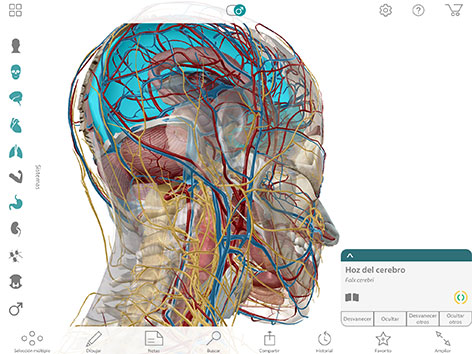 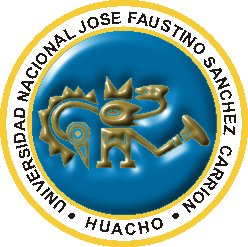 UNIVERSIDAD NACIONAL JOSÉ FAUSTINO SÁNCHEZ CARRIÓN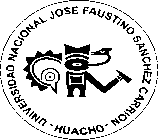 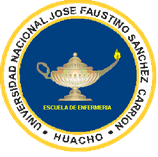 Facultad de Medicina HumanaEscuela Académico Profesional de EnfermeríaSÍLABO ASIGNATURA: ANATOMIA  Y FISIOLOGIA HUMANA II2017-IDATOS GENERALESCódigo de la Asignatura		: 51150Escuela Académico Profesional	:  ENFERMERIADepartamento Académico  	:  ENFERMERIACiclo				:  II  Créditos				:  04Plan de Estudios			:  2010Condición: Obligatorio o Electivo    :  OBLIGATORIOHoras Semanales			:  Pre-requisito		             :  ANATOMIA Y FSIOLOGIA IISemestre Académico		:   2017-IDocente				:  Médico Cirujano VALLADARES  VERGARA, EDGAR IVÁN	Colegiatura			:  C.M.P  Nº 45612SUMILLALa asignatura de Anatomía y Fisiología II, es de naturaleza teórico–práctico, pertenece al área de Ciencias Básicas. Tiene como propósito complementar la segunda etapa  de la anatomía y Fisiologia permitiendo desarrollar en el estudiante competencias que le permitan reconocer la estructura y el funcionamiento normal del cuerpo humano. El cuerpo humano es un sistema que está constituido por un  conjunto  de órganos y sistemas que trabajan en concordancia para generar una serie de actividades que forman parte de la vida y para ello la Anatomía  Humana asociado a la Fisiologia, brinda un conjunto de conocimientos que se relacionan con la morfología funcional macroscópica del hombre detallando sus componentes por sectores o por topografía regional, de tal manera que el aprendizaje logre las competencias para adecuarlo al campo práctico de la salud, clínica, patológica y quirúrgica. Los contenidos del curso, han sido organizados en seis capítulos: Anatomía y fisiología del sistema respiratorio, Anatomía y fisiología del aparato digestivo, Anatomía y fisiología del sistema cardiovascular, Anatomía y fisiología del sistema endocrino, Anatomía y fisiología del sistema reproductor-excretor, Anatomía y fisiología del sistema nervioso. El estudiante de enfermería como integrante del equipo de salud tiene la necesidad de conocer cuál es la constitución anatómica y fisiológica del hombre en forma integral ya que en su  formación  pre-profesional y el desempeño profesional  se va a contactar directamente  con personas humanas permitiéndoles comprender los diversos procedimientos de la salud-enfermedad.
CAPACIDADES AL FINALIZAR EL CURSOIV:     INDICADORES DE LOGRO DE CAPACIDAD AL FINALIZAR EL CURSOV.  DESARROLLO DE LAS UNIDADES DIDACTICAS:                                                                                                                                                               VI.  METODOLOGIA:3.1. ESTRATEGIAS METOLDOLOGICASEl proceso de enseñanza aprendizaje se desarrolla teniendo en cuenta los siguientes métodos y técnicas.    METODOLOGÍA			    TÉCNICAS E INSTRUMENTOS      Clases Magistrales	Medios Audiovisuales: Transparencias, gráficos Anatómicos en pizarras, cuadros sinópticos, videos, proyector, data displey.      Clases Expositivas	Medios Audiovisuales y Morfológicos: Cadáver o maquetas simuladas, órgano de mamíferos “in vivo” o “Post - Morten”, estructuras morfológicas, simuladores fisiológicos y anatómicosLas clases teóricas se realizan principalmente en la Universidad.Las clases Prácticas se llevan a cabo en el anfiteatro de anatomía de la Escuela de Medicina, en el Laboratorio de Anatomía y fisiología y  en la misma aula. Los ambientes de práctica serán dependientes de la decisión que tomen las autoridades de la escuela de Enfermería.Las clases se deben desarrollar con la participación  activa de los estudiantes.3.2. MEDIOS Y MATERIALES DE ENSEÑANZA:En relación a los medios: Se utilizaran el aula de clases, laboratorio de ciencias básicas, laboratorio de fisiología y el anfiteatro de anatomía de la escuela de medicina humana en lo posible (Debido a que este campo se encuentra muchas veces ocupado por los estudiantes de medicina)En relación a los materiales: Será necesario el uso de piezas anatómicas conservadas en formol, piezas óseas y cadáveres en lo posible (Existe dificultad para la adquisición de estos últimos), simuladores de actividad fisiológica. Así mismo, se requiere de juegos de cirugía menor para la disección, mandiles, guantes (Para la protecciónMETODOLOGIA DE EVALUACIÓN:El proceso enseñanza – aprendizaje se medirá teniendo en cuenta  las siguientes evaluaciones:a)EVALUACIÓN DIAGNÓSTICAEs una evaluación de tipo escrita o verbal que será tomada al inicio de la asignatura, será de tipo cancelatorio con preguntas abiertas y no formará parte del promedio final. Tiene como  objetivo realizar un diagnóstico situacional del conocimiento que los estudiantes traen a la Universidad, medir el nivel cognoscitivo preambular y servirá para tomar decisiones y estrategias en adelante.b)EVALUACIÓN SUMATIVAEs una evaluación de tipo verbal que será tomada durante las clases. Será de tipo no cancelatorio con preguntas abiertas y formará parte del promedio de cada uno de los 4 módulos. Tiene como objetivo el de mantener en forma permanente y actualizada los tópicos ya ejecutados.c)EVALUACIÓN FORMATIVAEs una evaluación cancelatorio de tipo variable, prediseñado o escrito con preguntas abiertas, cerradas, afirmativas o negativas, con o sin alternativos múltiple, con gráficos anatómicos para identificar partes o inserciones de órganos y músculos Se toman por cada capítulo mínimo 1 examen en cada uno de los 4 Modulo. Así mismo, se considerará un trabajo de investigación formativaCARACTERISTICAS DE LA EVALUACIONA)Las evaluaciones  serán permanentes haciendo uso de las evaluaciones formativas y sumativas, la que a su vez considera  a las evaluaciones de contenido, producto y desempeño y se ejecutaran al concluir  la unidad o Modulo (Comprende un total de 4 Módulos .Además se evalúa  la participación de los estudiantes en los seminarios, mesa redonda, desarrollo de casos y trabajos aplicativos al término de cada unidad.B)El promedio para cada evaluación parcial por modulo se obtiene de la siguiente manera: MÓDULO -EC (evaluación de conocimiento): 20%-EP (evaluación de producto): 40%-ED (evaluación de desempeño): 40%El Promedio del Módulo se obtiene de la adición de las 3 evaluaciones (EC+EP+ED) C)Alumno que en forma injustificada no documentada falte a los exámenes o   exposiciones y prácticas, tendrá como nota CERO.D) Se evaluará con el sistema vigesimal, con escala del 1 al 20 nota aprobatoria de 11 y no se considera el redondeo de los decimales, excepto en el PROMEDIO FINAL.E)Para aprobar la asignatura por lo menos se deben haber aprobado el 80% de los     Capítulos.  F)Se tomarán por lo menos 01 examen al término de cada Módulo o unidad didáctica programado según evaluación formativa indicada o salvo acuerdos internos entre el docente y los estudiantes. Así mismo, se considerará un trabajo de investigación formativa.BIBLIOGRAFÍA BASICA Y COMPLEMENTARIALibros de Consulta Teoría y práctica:GADNER E. Edil. Interamericana, 7ma Edic. 2003TESTUD LA TARJET. Anatomía Descriptiva. Edit. Salvat 2010MAC MINN R Y HURCHINGS R. Atlas a colores de Anatomía Humana. Edit. Yean Book Medical Publishers 2ta edil.  2005YOKOSHI Atlas de Anatomía Humana edito Interamericana 2009POUCHET Atlas Topográfico de Anatomía, Edit Salvat 13va  Edic. 2010ROUVIERE Anatomía Humana: Edit. Salvat 10ma Edic.  2010LOPEZ ANTUNES, AMENDOLLA, Atlas de Anatomía 5ta Edic.BRNTIGANM, OTTO C. Anatomía Clínica. Edit. Continental 5ta. Edic. 2008.BUSTAMENTO, JAIRO, Neuroanatomía Funciona edito Salvat  2009.NETTER, FRANK, Atlas de Anatomía. Edit. Salvat. 2011.RASNSON, S Y COL Anatomía del Sistema Nervioso. Edit. Salvat. 2011.KEITH E. MORE, Anatomic Edit. Médica Americana 8va  Edic. 2010GRAY, R Anatomía Edit. Salval 42ava. Edic. 2011GUYTON & HALL 2006 " Tratado de Fisiología Médica" 11ª ed. Editorial ElsevierGANONG, W 2011 “Fisiología Medica” 23°ed. Editorial Manual Moderno. SILVERTHORN 2008 “Fisiología Humana. Un enfoque integrado” 4ª. Ed. Panamericana J.A.F. TRESGUERRES 1999. “Fisiología Humana” 2°ed. Editorial Mc Graw Hill-Interamericana de España, S.A.V. Madrid, España. VELASQUEZ GARCIA, J. 1999 "Fisiología de la Sangre y del Sistema Inmunológico. LIONEL OPIE 1998 “The Heart Physiology from Cell to Circulation" Editorial Lippincot - Raven SUSAN PORTERFIELD.2002 “Endocrine Physiology “, 2° ed., Editorial The Mosby Physiology BERNE AND LEVY. 2002. “Cardiovascular Physiology “, 8°ed. Editorial the Mosby Physiology.BEST & TAYLOR 2003 “Bases Fisiológicas de  la Práctica Médica”13°ed. Editorial Med. Panam. STUART IRA FOX 2003 “Fisiología Humana” 7°ed. Editorial .Mc.Graw Hill Interam. TORTORA-DERRICKSON 2006 “Principios de Anatomía y Fisiología”. 11°Ed. Editorial Panamericana. LOPEZ CHICHARRO J. 2006 “Fisiología del Ejercicio” 3°ed. Editorial Med. Interamericana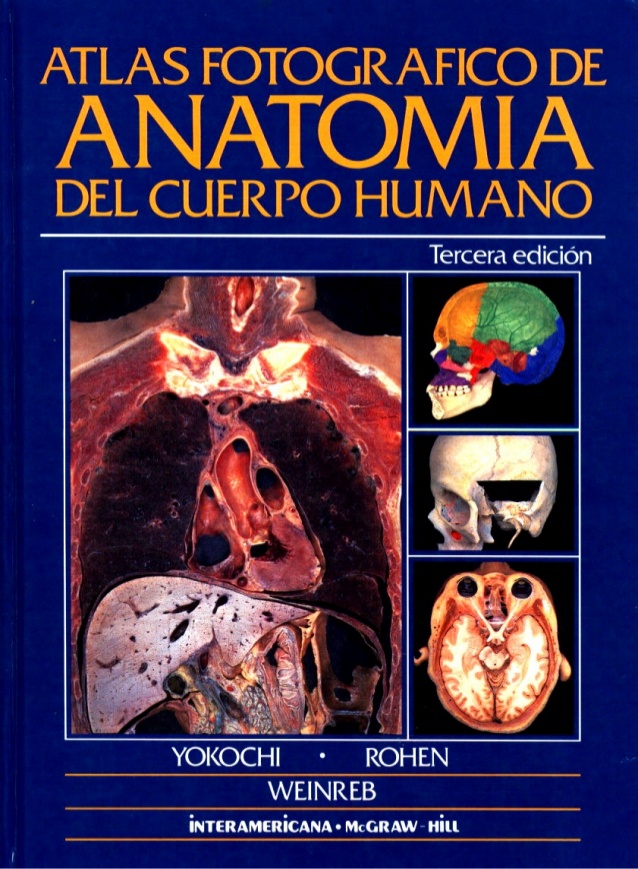 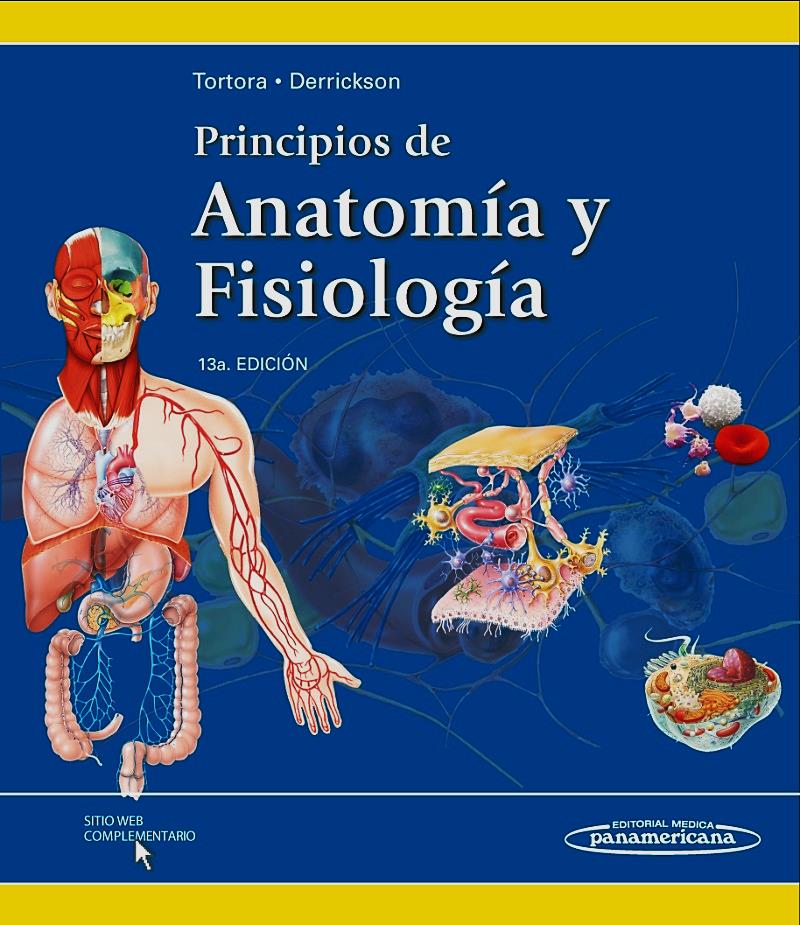 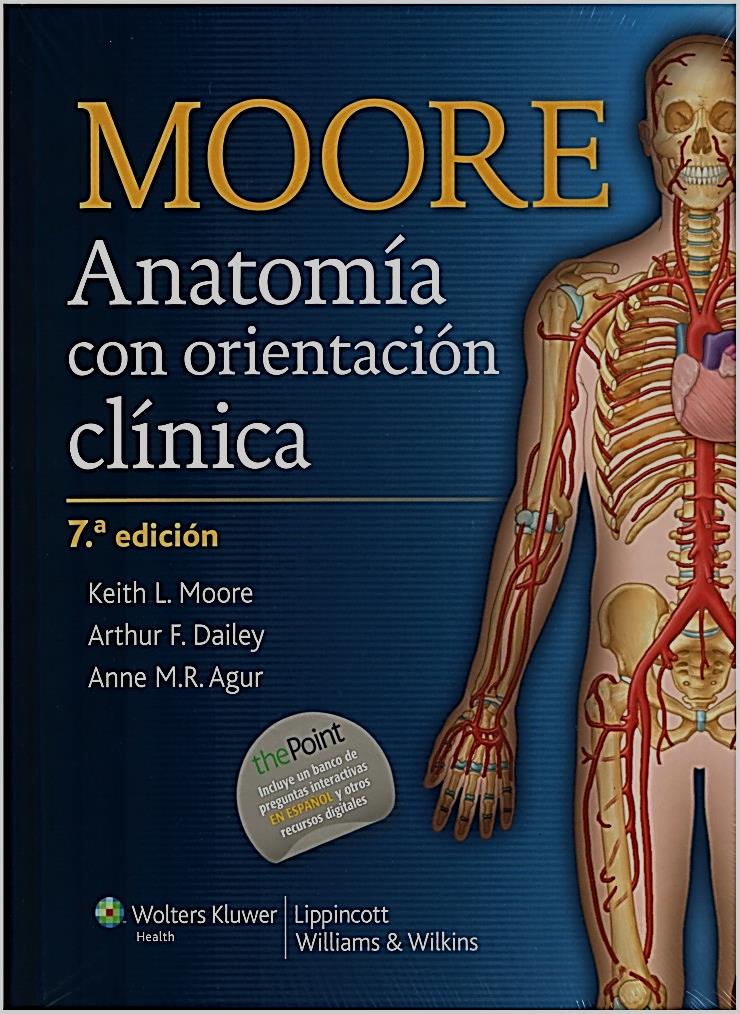 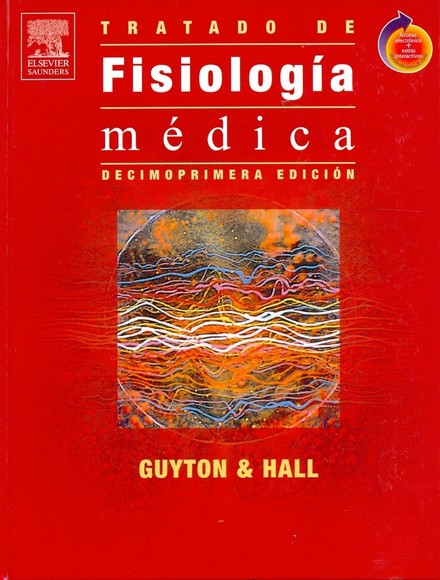 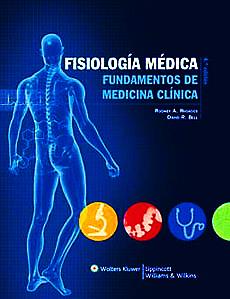 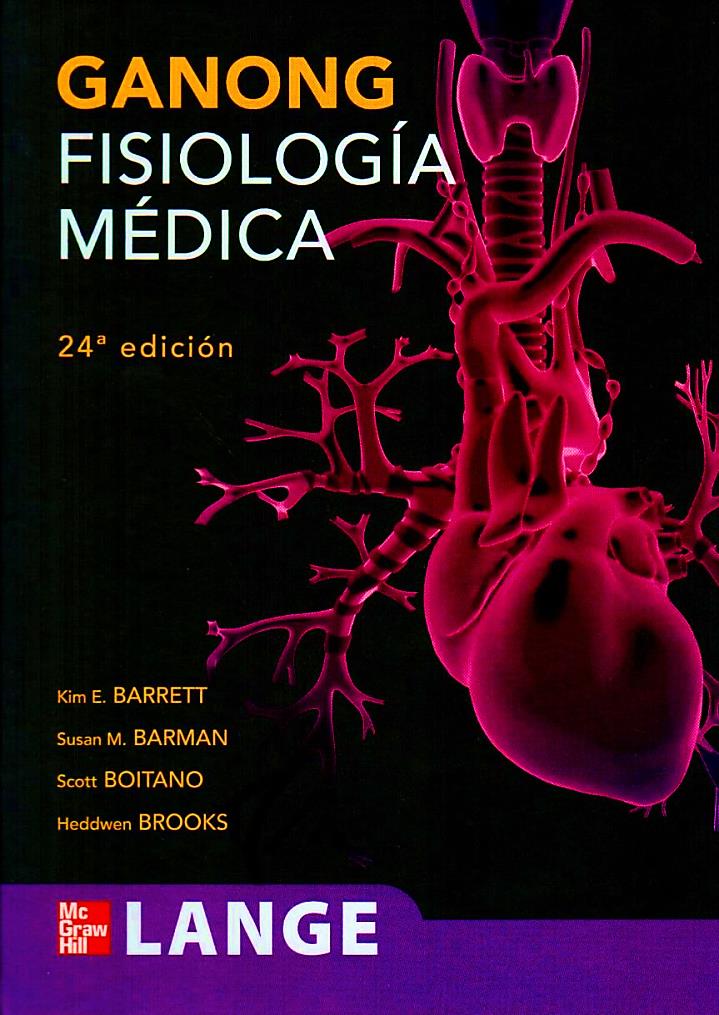 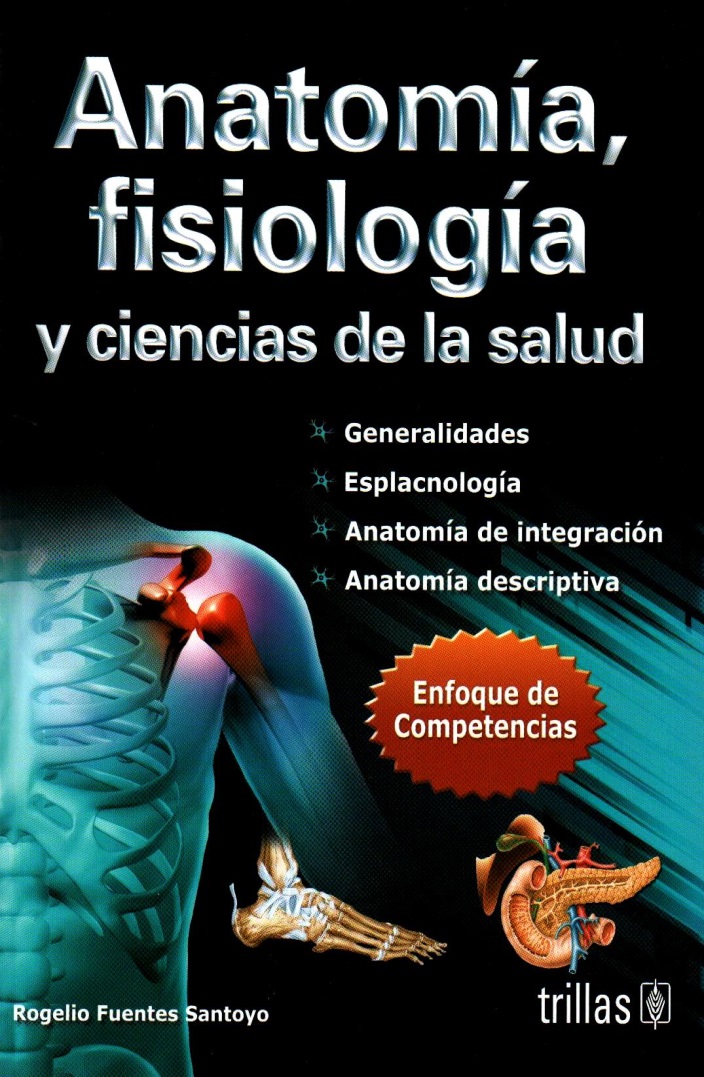 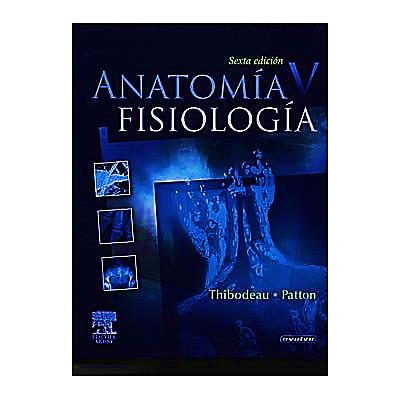 SoftwareSOFTWARE DE ANATOMÍA  Y FISIOLOGIA HUMANA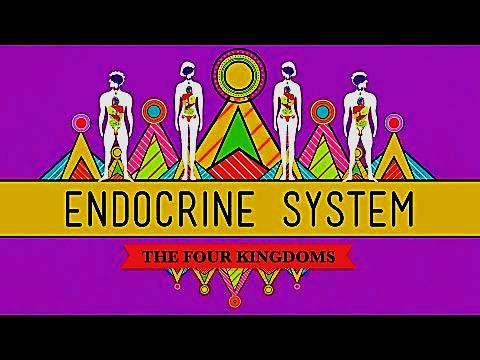 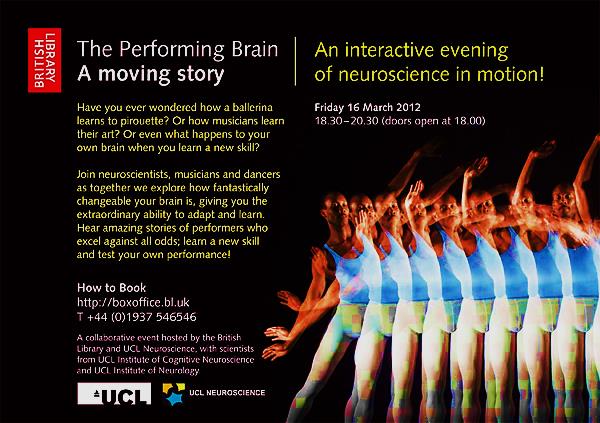 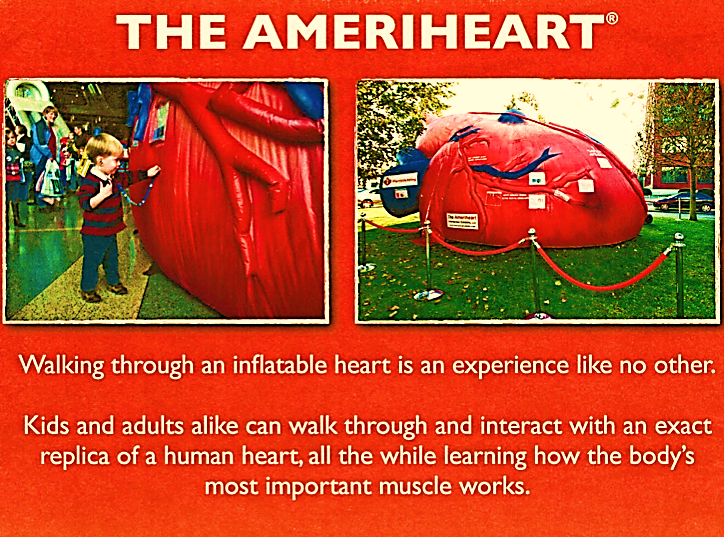 PAGINAS WEB DE ANATOMIA Y FISIOLOGIA01.-www.juntadeandalucia.es/.../salud/craneo.gif02.-www.sidisalta.com.ar/.../full/O_CRANEO.jpg03.-http://medlineplus.gov/ 03.- http://www.anatomia.tripod.com/atlas/huesos_del_craneo.htm04.- http://es.wikipedia.org/wiki/Cr%C3%A1neo05.- http://www.educared.net/concurso2001/695/eL%20CURPO%20HUMANO/el_cuerpo_humano.htm06.- http://www.pulevasalud.com/ps/subcategoria.jsp?ID_CATEGORIA=1013&RUTA=1-4-1013&ABRIR_SECCION=4#07.-http://w3.cnice.mec.es/eos/MaterialesEducativos/mem2000/cuerpo/programa/html/craneo.html08.- http://www.saludalia.com/Saludalia/web_saludalia/atlas/doc/digestivo/doc/atlas.htm09.-www.fhuce.edu.uy/antrop/cursos/abiol/practicos/extremimg/humero.html - 3k10.- w3.cnice.mec.es/eos/MaterialesEducativos/mem2000/cuerpo/programa/html/esqueleto.html - 5k11.-www.nips.physiology.org 12.-http://ajpendo.physiology.org 13.-http://ajpgi.physiology.org 14.-http://ajpheart.physiology.org15.-http://ajplung.physiology.orgOTRAS PAGINAS WEBElectroneurobiología - http://electroneubio.secyt.gov.ar/Anencephaly.htm 
Descripción de los tipos existentes de anencefalia. Comentarios sobre su psiquismo y estadísticas. Anatomía humana by Hipocrates - http://www.anatomia.tripod.com/ Imágenes y descripciones. Anatomía - http://www.iqb.es/CBasicas/Anatomia/Toc05.htm 
Incluye la clasificación anatómica internacional, junto con detalles e imágenes de varios sistemas. Anatomía topográfica - http://www.ctv.es/USERS/sos/anatomia.htm 
Explica los componentes de cada una de las tres partes topográficas principales: cabeza, tronco y extremidades. Anatomía vascular del SNC - http://www.anatomia.tripod.com/vasossnc.htm 
Descripción escrita y gráficos. Museo de Anatomía - http://www.ucm.es/info/museoana/ 
Incluye colecciones de cráneos y de escayolas disponibles y buscables en línea. Apuntes Anatomía - http://www.iespana.es/apuntesanatomia/ 
Apuntes, exámenes, imágenes, foro de discusión, noticias y libros recopilados por  la Universidad de Barcelona. Anatomía Humana y Patológica en Internet - http://www.geocities.com/CapeCanaveral/Lab/4685/anatpat.html 
Traducción autorizada y de la página principal del Proyecto Humano Visible.Anatomía humana - http://www.geocities.com/HotSprings/Villa/6001/ 
Apuntes y exámenes enfocados a estudiantes de primer año de Medicina.Sistema nervioso central - http://www.monografias.com/trabajos12/edufis/edufis.shtml 
Anatomía y funcionamiento del cerebro, cerebelo y las neuronas.Anatomía para Odontólogos - http://www.geocities.com/anaodontologica/ 
 Web en la que además de presentarse cortes anatómicos de cráneo y rayos X Anatomía para el movimiento - http://www.anatomiaparaelmovimiento.com/ 
Centro de Palafrugell que imparte un método de enseñanza multis en sorial. Cursos, información y localización.El aparato circulatorio - http://www.watchtower.org/languages/espanol/library/g/2001/3/22/article_01.htm 
Información sobre el circuito del sistema cardiovascular.Anatomía - http://www.monografias.com/Anatomia/index.shtml 
Listado de diversas monografías sobre distintos sistemas y aparatos. El ABC de la neurona - http://iibce.edu.uy/uas/neuronas/abc.htm 
Información sobre la estructura, las formas y la comunicación entre las neuronas.Anatomía del corazón - http://texasheart.org/HIC/Anatomy_Esp/anato_sp.cfm 
Incluye información sobre el corazón, las arterias coronarias y el aparato circulatorio.Anatomía - http://www.infogym.com/webspa/txtanatomie1.htm 
Conceptos elementales sobre el aparato locomotor.Anatomía - http://www.nlm.nih.gov/medlineplus/spanish/anatomy.html 
Enlaces a artículos del National Institute of Health, de la Enciclopedia MedLine Plus y sitios externos.Neurociencias - http://www.hcdsc.gov.ar/biblioteca/ISES/neurociencias.asp 
Concepto e introducción de la Neurobiología, iAnatomía I- Faculta de Medicina, Universidad de Buenos Aires - http://www.fmed.uba.ar/depto/anatomia1/main.htm 
Docencia e investigación, plan de estudios, programa analítico, exámenes y bibliografía.CAPACIDAD DE LA UNIDAD DIDACTICANOMBRE DE LA UNIDAD DIDACTICASEMANAUNIDADIHaciendo uso de la evolución de la historia de la anatomía y fisiología en el mundo el estudiante recopila la información y le permite transmitir los diferentes logros y aportes a la medicina y enfermería. Las técnicas, instrumentos, que permiten valorar las estructuras anatómicas y verificar las funciones fisiológicas  son usadas como medios auxiliares que corroboran el diagnostico de una enfermedad, comprando lo normal.Al estudiar la estructura y fisiología celular se toma el  aporte de los principios fundamentales de la vida, como la  unidad viviente e individualizada, como  se organiza desde una estructura  ultramicroscópicas para formando tejidos, constituye la base fundamental para entender la mecánica vital.ANATOMIA Y FISIOLOGIA  DEL SISTEMA RESPIRATORIO Y   CARDIOVASCULAR4SEMANASUNIDADIIA través del conocimiento de la estructura ósea principal, eje del sostén corporal,(esqueleto axial) constituido por los huesos situados a la línea media o eje conocerán que ellos soportan el peso del cuerpo como la columna vertebral y a su vez tomaran conciencia de que estas estructuras se encargan principalmente de proteger los órganos internos, sea de la cabeza, tórax, abdomen, pelvis, además de otras funciones. ANATOMIA4SEMANAS.UNIDADIIILa incorporación de información acerca del esqueleto apendicular  que corresponde son el resto de los huesos pertenecientes a las partes anexas a la línea media (apéndices); concretamente, los pares de extremidades y sus respectivas cinturas permitirá al estudiante valorar la arquitectura ósea, las inserciones musculares,  relaciones  e identificará el rol que cumplen en la vida cotidiana y como contribuyen en la función sistémica.FISIOANATOMIA DEL SISTEMA OSEO APENDICULAR4SEMANASUNIDADIVAl impartir información acerca de las estructuras articulares y todo en relación a la artrología, los alumnos  podrán identificar la actividad funcional y estructural que le permitirá hacer una disquisición entre lo normal y lo anormal.El conocimiento impartido sobre los músculos esqueléticos  le permitirán comprender la actividad funcional fina y gruesa que realizan los músculos y entender la actividad delo sistema locomotor.FISIOANATOMIA DEL SISTEMA ARTICULAR, FISIOANATOMIA DEL SISTEMA MUSCULAR3SEMANASNºINDICADORES DE LOGRO DE CAPACIDAD AL FINALIZAR EL CURSO1Deciden ejecutar  la comprobación de las teorías con la investigación formativa.2Identifica los componentes morfológicos macroscópicos suficientes y necesarios de la anatomía humana en su expresión descriptiva, sistemática, topográfica, de superficie y su interrelación con la fisiología humana que le permite relacionarla con la práctica clínica.3Ejecuta las diversas técnicas y métodos de disección, así como las vías de abordaje anatómicas y quirúrgicas regularmente empleadas según los segmentos corporales y los diferentes mecanismos fisiológicos que regulan su función.4Realizan comparaciones entre órganos y sistemas 5Demuestran interés en el auto cuidado personal y la prevención de posibles enfermedades ocupacionales, etc.6Identifica una estructura anatómica y su función específica relacionando con el resto de la economía, buscando similitudes, diferencias y  relaciones entre ellos.7Reconoce estructuras esqueléticas, musculares, órganos y anexos y sus funciones.8Reconoce estructuras esqueléticas, musculares, órganos y anexos y sus funciones.9Deciden en casos de  de interés clínico o quirúrgico en cualquier ocasión que tenga relación con la anatomía y fisiología.10Comprende que la célula es la unidad anatómica y fisiológica de cada uno de los cuerpos11Diferencian las características comunes de los órganos y lo diferencian de lo patológico12Reconocen  a través de la topografía corporal la identificación de órganos y sistemas en los pacientes13Identificar la importancia, funciones, inervaciones e irrigación de las estructuras anatómicas.14Caracterizan cada una de las estructuras del sistema y órganos que constituyen el cuerpo humano y su interrelación con la fisiología.15Tienen los conocimientos adecuados y suficientes en Anatomía y fisiología Humana que le permitan utilizar los mismos para su desarrollo en la carrera, tanto en el campo clínico como en el quirúrgico.16Conocen las ddestrezas suficientes para ejecutar actividades de tipo clínico como quirúrgico haciendo uso de los conocimientos de anatomía y Fisilogía.17Realizan  diferenciación entre las estructuras anatómicas y sus funciones y  su  relación con otros órganos.18Muestra actitud científica orientada al desarrollo de nuevos procedimientos de aprendizaje y de investigación en el campo de la anatomía y fisiología.19Aplica un sistema de retroalimentación individual y grupal, estableciendo nexos entre la anatomía y fisiología humana, interrelacionando los componentes teóricos y prácticos.20Identifica los componentes morfológicos macroscópicos suficientes y necesarios de la anatomía humana en su expresión descriptiva, sistemática, topográfica, de superficie y su interrelación con la fisiología humana que le permite relacionarla con la práctica clínica.Unidad Didáctica I: Introducción a  la anatomia y fisiologia,estructura celular y citofisilogia         CAPACIDAD  DE LA UNIDAD DIDÁCTICA I : Haciendo uso de la evolución de la historia de la anatomía y fisiología en el mundo el estudiante recopila la información y le permite transmitir los diferentes logros y aportes a la medicina y enfermería. Las técnicas, instrumentos, que permiten valorar las estructuras anatómicas y verificar las funciones fisiológicas  son usadas como medios auxiliares que corroboran el diagnostico de una enfermedad, comprando lo normal. Al estudiar la estructura y fisiología celular se toma el  aporte de los principios fundamentales de la vida, como la  unidad viviente e individualizada, como  se organiza desde una estructura  ultramicroscópicas para formando tejidos, constituye la base fundamental para entender la mecánica vital.CAPACIDAD  DE LA UNIDAD DIDÁCTICA I : Haciendo uso de la evolución de la historia de la anatomía y fisiología en el mundo el estudiante recopila la información y le permite transmitir los diferentes logros y aportes a la medicina y enfermería. Las técnicas, instrumentos, que permiten valorar las estructuras anatómicas y verificar las funciones fisiológicas  son usadas como medios auxiliares que corroboran el diagnostico de una enfermedad, comprando lo normal. Al estudiar la estructura y fisiología celular se toma el  aporte de los principios fundamentales de la vida, como la  unidad viviente e individualizada, como  se organiza desde una estructura  ultramicroscópicas para formando tejidos, constituye la base fundamental para entender la mecánica vital.CAPACIDAD  DE LA UNIDAD DIDÁCTICA I : Haciendo uso de la evolución de la historia de la anatomía y fisiología en el mundo el estudiante recopila la información y le permite transmitir los diferentes logros y aportes a la medicina y enfermería. Las técnicas, instrumentos, que permiten valorar las estructuras anatómicas y verificar las funciones fisiológicas  son usadas como medios auxiliares que corroboran el diagnostico de una enfermedad, comprando lo normal. Al estudiar la estructura y fisiología celular se toma el  aporte de los principios fundamentales de la vida, como la  unidad viviente e individualizada, como  se organiza desde una estructura  ultramicroscópicas para formando tejidos, constituye la base fundamental para entender la mecánica vital.CAPACIDAD  DE LA UNIDAD DIDÁCTICA I : Haciendo uso de la evolución de la historia de la anatomía y fisiología en el mundo el estudiante recopila la información y le permite transmitir los diferentes logros y aportes a la medicina y enfermería. Las técnicas, instrumentos, que permiten valorar las estructuras anatómicas y verificar las funciones fisiológicas  son usadas como medios auxiliares que corroboran el diagnostico de una enfermedad, comprando lo normal. Al estudiar la estructura y fisiología celular se toma el  aporte de los principios fundamentales de la vida, como la  unidad viviente e individualizada, como  se organiza desde una estructura  ultramicroscópicas para formando tejidos, constituye la base fundamental para entender la mecánica vital.CAPACIDAD  DE LA UNIDAD DIDÁCTICA I : Haciendo uso de la evolución de la historia de la anatomía y fisiología en el mundo el estudiante recopila la información y le permite transmitir los diferentes logros y aportes a la medicina y enfermería. Las técnicas, instrumentos, que permiten valorar las estructuras anatómicas y verificar las funciones fisiológicas  son usadas como medios auxiliares que corroboran el diagnostico de una enfermedad, comprando lo normal. Al estudiar la estructura y fisiología celular se toma el  aporte de los principios fundamentales de la vida, como la  unidad viviente e individualizada, como  se organiza desde una estructura  ultramicroscópicas para formando tejidos, constituye la base fundamental para entender la mecánica vital.CAPACIDAD  DE LA UNIDAD DIDÁCTICA I : Haciendo uso de la evolución de la historia de la anatomía y fisiología en el mundo el estudiante recopila la información y le permite transmitir los diferentes logros y aportes a la medicina y enfermería. Las técnicas, instrumentos, que permiten valorar las estructuras anatómicas y verificar las funciones fisiológicas  son usadas como medios auxiliares que corroboran el diagnostico de una enfermedad, comprando lo normal. Al estudiar la estructura y fisiología celular se toma el  aporte de los principios fundamentales de la vida, como la  unidad viviente e individualizada, como  se organiza desde una estructura  ultramicroscópicas para formando tejidos, constituye la base fundamental para entender la mecánica vital.CAPACIDAD  DE LA UNIDAD DIDÁCTICA I : Haciendo uso de la evolución de la historia de la anatomía y fisiología en el mundo el estudiante recopila la información y le permite transmitir los diferentes logros y aportes a la medicina y enfermería. Las técnicas, instrumentos, que permiten valorar las estructuras anatómicas y verificar las funciones fisiológicas  son usadas como medios auxiliares que corroboran el diagnostico de una enfermedad, comprando lo normal. Al estudiar la estructura y fisiología celular se toma el  aporte de los principios fundamentales de la vida, como la  unidad viviente e individualizada, como  se organiza desde una estructura  ultramicroscópicas para formando tejidos, constituye la base fundamental para entender la mecánica vital.CAPACIDAD  DE LA UNIDAD DIDÁCTICA I : Haciendo uso de la evolución de la historia de la anatomía y fisiología en el mundo el estudiante recopila la información y le permite transmitir los diferentes logros y aportes a la medicina y enfermería. Las técnicas, instrumentos, que permiten valorar las estructuras anatómicas y verificar las funciones fisiológicas  son usadas como medios auxiliares que corroboran el diagnostico de una enfermedad, comprando lo normal. Al estudiar la estructura y fisiología celular se toma el  aporte de los principios fundamentales de la vida, como la  unidad viviente e individualizada, como  se organiza desde una estructura  ultramicroscópicas para formando tejidos, constituye la base fundamental para entender la mecánica vital.CAPACIDAD  DE LA UNIDAD DIDÁCTICA I : Haciendo uso de la evolución de la historia de la anatomía y fisiología en el mundo el estudiante recopila la información y le permite transmitir los diferentes logros y aportes a la medicina y enfermería. Las técnicas, instrumentos, que permiten valorar las estructuras anatómicas y verificar las funciones fisiológicas  son usadas como medios auxiliares que corroboran el diagnostico de una enfermedad, comprando lo normal. Al estudiar la estructura y fisiología celular se toma el  aporte de los principios fundamentales de la vida, como la  unidad viviente e individualizada, como  se organiza desde una estructura  ultramicroscópicas para formando tejidos, constituye la base fundamental para entender la mecánica vital.Unidad Didáctica I: Introducción a  la anatomia y fisiologia,estructura celular y citofisilogia         SEMANACONTENIDOSCONTENIDOSCONTENIDOSCONTENIDOSCONTENIDOSCONTENIDOSESTRATEGIA DIDÁCTICAINDICADORES DE LOGRO DE LA CAPACIDAD Unidad Didáctica I: Introducción a  la anatomia y fisiologia,estructura celular y citofisilogia         SEMANAConceptualConceptualProcedimentalProcedimentalActitudinalActitudinalESTRATEGIA DIDÁCTICAINDICADORES DE LOGRO DE LA CAPACIDAD Unidad Didáctica I: Introducción a  la anatomia y fisiologia,estructura celular y citofisilogia         1Historia de la anatomía, concepto, Ubicación dentro de las ciencias, Clasificación, ramas, Relación con otras ramas. Personajes Importantes que contribuyeron en la anatomía. Historia de la fisiología: concepto, Ubicación dentro de las ciencias, Clasificación, ramas, Relación con otras ramas. Personajes Importantes que contribuyeron en la fisiología.1-2A) Identifica etapas  de la historia de la anatomía y fisiología que contribuyeron en los conceptos  actuales     B)Definie la conceptualización de anatomía y fisiología incluyendo su clasificación considerando sus diferentes aspectos.3-A)Conoce los métodos y técnicas de estudio que se usaron y aquellos que se utilizan actualmente en conocimiento de  la anatomía y fisiología.4-A)Describir a la célula como la unidad estructural y funcional del organismo como sistema  abierto5.A)Conoce los mecanismos de transporte transmembrana.B)Identifica las condiciones normal del medio interno, externo: volumen, osmolaridad y función de organelas1-2A) Identifica etapas  de la historia de la anatomía y fisiología que contribuyeron en los conceptos  actuales     B)Definie la conceptualización de anatomía y fisiología incluyendo su clasificación considerando sus diferentes aspectos.3-A)Conoce los métodos y técnicas de estudio que se usaron y aquellos que se utilizan actualmente en conocimiento de  la anatomía y fisiología.4-A)Describir a la célula como la unidad estructural y funcional del organismo como sistema  abierto5.A)Conoce los mecanismos de transporte transmembrana.B)Identifica las condiciones normal del medio interno, externo: volumen, osmolaridad y función de organelas1-2A) Identifica etapas  de la historia de la anatomía y fisiología que contribuyeron en los conceptos  actuales     B)Definie la conceptualización de anatomía y fisiología incluyendo su clasificación considerando sus diferentes aspectos.3-A)Conoce los métodos y técnicas de estudio que se usaron y aquellos que se utilizan actualmente en conocimiento de  la anatomía y fisiología.4-A)Describir a la célula como la unidad estructural y funcional del organismo como sistema  abierto5.A)Conoce los mecanismos de transporte transmembrana.B)Identifica las condiciones normal del medio interno, externo: volumen, osmolaridad y función de organelas1-2: Elaboración de mapas conceptuales y resumen de los diferentes temas relacionados con los civilizaciones que dieron origen a la anatomía y fisiología.3-Identificación de equipo y/o instrumental  de apoyo al estudio anatómico y fisiológico en forma directa o indirecta.4-Prepara soluciones hipo, iso e  hiperosmolar y demuestra  la osmosis haciendo uso de eritrocito  de muestra y nota los cambios que ocurren    en medio interno, cambios  en la morfología celular. 5-Elabora monografía  e informe de prácticas, sobre los diferentes procesos de la fisiología celular.1-2: Elaboración de mapas conceptuales y resumen de los diferentes temas relacionados con los civilizaciones que dieron origen a la anatomía y fisiología.3-Identificación de equipo y/o instrumental  de apoyo al estudio anatómico y fisiológico en forma directa o indirecta.4-Prepara soluciones hipo, iso e  hiperosmolar y demuestra  la osmosis haciendo uso de eritrocito  de muestra y nota los cambios que ocurren    en medio interno, cambios  en la morfología celular. 5-Elabora monografía  e informe de prácticas, sobre los diferentes procesos de la fisiología celular.1-Conferencia 2-Clase Magistral.Practica N°13-Seminario tallerPráctica N°24-Clase Magistral y Seminario Práctica N°35-Clase Magistraly dinámica grupalPráctica N°4Ilustra la contribución de los personajes antepasado que permitieron el nacimiento de la anatomía y fisiología como ciencia.Razona y hace disquisición de los métodos de estudio a usar en el estudio anatómico-fisiológico de un órgano determinado.Identifica  al organismo humano a través de su estructura microscópica y su interrelación entre las células de la economía  y capacidad de dar origen a grandes sistemas Distingue las diversas funciones que cumplen las organelas, el sistema de membranas..Unidad Didáctica I: Introducción a  la anatomia y fisiologia,estructura celular y citofisilogia         2Métodos de estudios: Directos e Indirectos, Invasivos, no invasivos. Radiografía, Ecografía,  Tomografía Gammagrafía, Termografía, Resonancia magnética, Scopios, Biopsia, autopsia, Necropsia, Determinación del tiempo de muerte.1-2A) Identifica etapas  de la historia de la anatomía y fisiología que contribuyeron en los conceptos  actuales     B)Definie la conceptualización de anatomía y fisiología incluyendo su clasificación considerando sus diferentes aspectos.3-A)Conoce los métodos y técnicas de estudio que se usaron y aquellos que se utilizan actualmente en conocimiento de  la anatomía y fisiología.4-A)Describir a la célula como la unidad estructural y funcional del organismo como sistema  abierto5.A)Conoce los mecanismos de transporte transmembrana.B)Identifica las condiciones normal del medio interno, externo: volumen, osmolaridad y función de organelas1-2A) Identifica etapas  de la historia de la anatomía y fisiología que contribuyeron en los conceptos  actuales     B)Definie la conceptualización de anatomía y fisiología incluyendo su clasificación considerando sus diferentes aspectos.3-A)Conoce los métodos y técnicas de estudio que se usaron y aquellos que se utilizan actualmente en conocimiento de  la anatomía y fisiología.4-A)Describir a la célula como la unidad estructural y funcional del organismo como sistema  abierto5.A)Conoce los mecanismos de transporte transmembrana.B)Identifica las condiciones normal del medio interno, externo: volumen, osmolaridad y función de organelas1-2A) Identifica etapas  de la historia de la anatomía y fisiología que contribuyeron en los conceptos  actuales     B)Definie la conceptualización de anatomía y fisiología incluyendo su clasificación considerando sus diferentes aspectos.3-A)Conoce los métodos y técnicas de estudio que se usaron y aquellos que se utilizan actualmente en conocimiento de  la anatomía y fisiología.4-A)Describir a la célula como la unidad estructural y funcional del organismo como sistema  abierto5.A)Conoce los mecanismos de transporte transmembrana.B)Identifica las condiciones normal del medio interno, externo: volumen, osmolaridad y función de organelas1-2: Elaboración de mapas conceptuales y resumen de los diferentes temas relacionados con los civilizaciones que dieron origen a la anatomía y fisiología.3-Identificación de equipo y/o instrumental  de apoyo al estudio anatómico y fisiológico en forma directa o indirecta.4-Prepara soluciones hipo, iso e  hiperosmolar y demuestra  la osmosis haciendo uso de eritrocito  de muestra y nota los cambios que ocurren    en medio interno, cambios  en la morfología celular. 5-Elabora monografía  e informe de prácticas, sobre los diferentes procesos de la fisiología celular.1-2: Elaboración de mapas conceptuales y resumen de los diferentes temas relacionados con los civilizaciones que dieron origen a la anatomía y fisiología.3-Identificación de equipo y/o instrumental  de apoyo al estudio anatómico y fisiológico en forma directa o indirecta.4-Prepara soluciones hipo, iso e  hiperosmolar y demuestra  la osmosis haciendo uso de eritrocito  de muestra y nota los cambios que ocurren    en medio interno, cambios  en la morfología celular. 5-Elabora monografía  e informe de prácticas, sobre los diferentes procesos de la fisiología celular.1-Conferencia 2-Clase Magistral.Practica N°13-Seminario tallerPráctica N°24-Clase Magistral y Seminario Práctica N°35-Clase Magistraly dinámica grupalPráctica N°4Ilustra la contribución de los personajes antepasado que permitieron el nacimiento de la anatomía y fisiología como ciencia.Razona y hace disquisición de los métodos de estudio a usar en el estudio anatómico-fisiológico de un órgano determinado.Identifica  al organismo humano a través de su estructura microscópica y su interrelación entre las células de la economía  y capacidad de dar origen a grandes sistemas Distingue las diversas funciones que cumplen las organelas, el sistema de membranas..Unidad Didáctica I: Introducción a  la anatomia y fisiologia,estructura celular y citofisilogia         3Célula: Concepto. Homeostasis, Bioelementos, Moléculas esenciales, Biomoléculas,  Medio Interno, Medio externo.1-2A) Identifica etapas  de la historia de la anatomía y fisiología que contribuyeron en los conceptos  actuales     B)Definie la conceptualización de anatomía y fisiología incluyendo su clasificación considerando sus diferentes aspectos.3-A)Conoce los métodos y técnicas de estudio que se usaron y aquellos que se utilizan actualmente en conocimiento de  la anatomía y fisiología.4-A)Describir a la célula como la unidad estructural y funcional del organismo como sistema  abierto5.A)Conoce los mecanismos de transporte transmembrana.B)Identifica las condiciones normal del medio interno, externo: volumen, osmolaridad y función de organelas1-2A) Identifica etapas  de la historia de la anatomía y fisiología que contribuyeron en los conceptos  actuales     B)Definie la conceptualización de anatomía y fisiología incluyendo su clasificación considerando sus diferentes aspectos.3-A)Conoce los métodos y técnicas de estudio que se usaron y aquellos que se utilizan actualmente en conocimiento de  la anatomía y fisiología.4-A)Describir a la célula como la unidad estructural y funcional del organismo como sistema  abierto5.A)Conoce los mecanismos de transporte transmembrana.B)Identifica las condiciones normal del medio interno, externo: volumen, osmolaridad y función de organelas1-2A) Identifica etapas  de la historia de la anatomía y fisiología que contribuyeron en los conceptos  actuales     B)Definie la conceptualización de anatomía y fisiología incluyendo su clasificación considerando sus diferentes aspectos.3-A)Conoce los métodos y técnicas de estudio que se usaron y aquellos que se utilizan actualmente en conocimiento de  la anatomía y fisiología.4-A)Describir a la célula como la unidad estructural y funcional del organismo como sistema  abierto5.A)Conoce los mecanismos de transporte transmembrana.B)Identifica las condiciones normal del medio interno, externo: volumen, osmolaridad y función de organelas1-2: Elaboración de mapas conceptuales y resumen de los diferentes temas relacionados con los civilizaciones que dieron origen a la anatomía y fisiología.3-Identificación de equipo y/o instrumental  de apoyo al estudio anatómico y fisiológico en forma directa o indirecta.4-Prepara soluciones hipo, iso e  hiperosmolar y demuestra  la osmosis haciendo uso de eritrocito  de muestra y nota los cambios que ocurren    en medio interno, cambios  en la morfología celular. 5-Elabora monografía  e informe de prácticas, sobre los diferentes procesos de la fisiología celular.1-2: Elaboración de mapas conceptuales y resumen de los diferentes temas relacionados con los civilizaciones que dieron origen a la anatomía y fisiología.3-Identificación de equipo y/o instrumental  de apoyo al estudio anatómico y fisiológico en forma directa o indirecta.4-Prepara soluciones hipo, iso e  hiperosmolar y demuestra  la osmosis haciendo uso de eritrocito  de muestra y nota los cambios que ocurren    en medio interno, cambios  en la morfología celular. 5-Elabora monografía  e informe de prácticas, sobre los diferentes procesos de la fisiología celular.1-Conferencia 2-Clase Magistral.Practica N°13-Seminario tallerPráctica N°24-Clase Magistral y Seminario Práctica N°35-Clase Magistraly dinámica grupalPráctica N°4Ilustra la contribución de los personajes antepasado que permitieron el nacimiento de la anatomía y fisiología como ciencia.Razona y hace disquisición de los métodos de estudio a usar en el estudio anatómico-fisiológico de un órgano determinado.Identifica  al organismo humano a través de su estructura microscópica y su interrelación entre las células de la economía  y capacidad de dar origen a grandes sistemas Distingue las diversas funciones que cumplen las organelas, el sistema de membranas..Unidad Didáctica I: Introducción a  la anatomia y fisiologia,estructura celular y citofisilogia         4Fisiologia de la membrana celular, de los organelas y del  núcleo. Ciclo de Krebs, Ciclo de la Beta oxidación, síntesis de proteínas, reproducción celular.1-2A) Identifica etapas  de la historia de la anatomía y fisiología que contribuyeron en los conceptos  actuales     B)Definie la conceptualización de anatomía y fisiología incluyendo su clasificación considerando sus diferentes aspectos.3-A)Conoce los métodos y técnicas de estudio que se usaron y aquellos que se utilizan actualmente en conocimiento de  la anatomía y fisiología.4-A)Describir a la célula como la unidad estructural y funcional del organismo como sistema  abierto5.A)Conoce los mecanismos de transporte transmembrana.B)Identifica las condiciones normal del medio interno, externo: volumen, osmolaridad y función de organelas1-2A) Identifica etapas  de la historia de la anatomía y fisiología que contribuyeron en los conceptos  actuales     B)Definie la conceptualización de anatomía y fisiología incluyendo su clasificación considerando sus diferentes aspectos.3-A)Conoce los métodos y técnicas de estudio que se usaron y aquellos que se utilizan actualmente en conocimiento de  la anatomía y fisiología.4-A)Describir a la célula como la unidad estructural y funcional del organismo como sistema  abierto5.A)Conoce los mecanismos de transporte transmembrana.B)Identifica las condiciones normal del medio interno, externo: volumen, osmolaridad y función de organelas1-2A) Identifica etapas  de la historia de la anatomía y fisiología que contribuyeron en los conceptos  actuales     B)Definie la conceptualización de anatomía y fisiología incluyendo su clasificación considerando sus diferentes aspectos.3-A)Conoce los métodos y técnicas de estudio que se usaron y aquellos que se utilizan actualmente en conocimiento de  la anatomía y fisiología.4-A)Describir a la célula como la unidad estructural y funcional del organismo como sistema  abierto5.A)Conoce los mecanismos de transporte transmembrana.B)Identifica las condiciones normal del medio interno, externo: volumen, osmolaridad y función de organelas1-2: Elaboración de mapas conceptuales y resumen de los diferentes temas relacionados con los civilizaciones que dieron origen a la anatomía y fisiología.3-Identificación de equipo y/o instrumental  de apoyo al estudio anatómico y fisiológico en forma directa o indirecta.4-Prepara soluciones hipo, iso e  hiperosmolar y demuestra  la osmosis haciendo uso de eritrocito  de muestra y nota los cambios que ocurren    en medio interno, cambios  en la morfología celular. 5-Elabora monografía  e informe de prácticas, sobre los diferentes procesos de la fisiología celular.1-2: Elaboración de mapas conceptuales y resumen de los diferentes temas relacionados con los civilizaciones que dieron origen a la anatomía y fisiología.3-Identificación de equipo y/o instrumental  de apoyo al estudio anatómico y fisiológico en forma directa o indirecta.4-Prepara soluciones hipo, iso e  hiperosmolar y demuestra  la osmosis haciendo uso de eritrocito  de muestra y nota los cambios que ocurren    en medio interno, cambios  en la morfología celular. 5-Elabora monografía  e informe de prácticas, sobre los diferentes procesos de la fisiología celular.1-Conferencia 2-Clase Magistral.Practica N°13-Seminario tallerPráctica N°24-Clase Magistral y Seminario Práctica N°35-Clase Magistraly dinámica grupalPráctica N°4Ilustra la contribución de los personajes antepasado que permitieron el nacimiento de la anatomía y fisiología como ciencia.Razona y hace disquisición de los métodos de estudio a usar en el estudio anatómico-fisiológico de un órgano determinado.Identifica  al organismo humano a través de su estructura microscópica y su interrelación entre las células de la economía  y capacidad de dar origen a grandes sistemas Distingue las diversas funciones que cumplen las organelas, el sistema de membranas..Unidad Didáctica I: Introducción a  la anatomia y fisiologia,estructura celular y citofisilogia         EVALUACION DE LA UNIDAD DIDACTICAEVALUACION DE LA UNIDAD DIDACTICAEVALUACION DE LA UNIDAD DIDACTICAEVALUACION DE LA UNIDAD DIDACTICAEVALUACION DE LA UNIDAD DIDACTICAEVALUACION DE LA UNIDAD DIDACTICAEVALUACION DE LA UNIDAD DIDACTICAEVALUACION DE LA UNIDAD DIDACTICAEVALUACION DE LA UNIDAD DIDACTICAUnidad Didáctica I: Introducción a  la anatomia y fisiologia,estructura celular y citofisilogia         EVIDENCIA DE CONOCIMIENTOSEVIDENCIA DE CONOCIMIENTOSEVIDENCIA DE CONOCIMIENTOSEVIDENCIA DE CONOCIMIENTOSEVIDENCIA DE PRODUCTOEVIDENCIA DE PRODUCTOEVIDENCIA DE DESEMPEÑOEVIDENCIA DE DESEMPEÑOEVIDENCIA DE DESEMPEÑOUnidad Didáctica I: Introducción a  la anatomia y fisiologia,estructura celular y citofisilogia         Exposiciones sobre las funciones fisiológicas más importantes de las células.Exposiciones sobre las funciones fisiológicas más importantes de las células.Exposiciones sobre las funciones fisiológicas más importantes de las células.Exposiciones sobre las funciones fisiológicas más importantes de las células.Entrega del informe  sobre las funciones fisiológicas (Ciclo de Krebs, B-oxidación, síntesis de proteínas, glucolisis y sistema de transporte de membranasEntrega del informe  sobre las funciones fisiológicas (Ciclo de Krebs, B-oxidación, síntesis de proteínas, glucolisis y sistema de transporte de membranasEsquematiza las estructuras y Fluxograma de fisiología celularEsquematiza las estructuras y Fluxograma de fisiología celularEsquematiza las estructuras y Fluxograma de fisiología celularUnidad Didáctica II: Fisioanatomía del Sistema Óseo ApendicularCAPACIDAD  DE LA UNIDAD DIDÁCTICA II : A través del conocimiento de la estructura ósea principal, eje del sostén corporal,(esqueleto axial) constituido por los huesos situados a la línea media o eje conocerán que ellos soportan el peso del cuerpo como la columna vertebral y a su vez tomaran conciencia de que estas estructuras se encargan principalmente de proteger los órganos internos, sea de la cabeza, tórax, abdomen, además de otras funciones.CAPACIDAD  DE LA UNIDAD DIDÁCTICA II : A través del conocimiento de la estructura ósea principal, eje del sostén corporal,(esqueleto axial) constituido por los huesos situados a la línea media o eje conocerán que ellos soportan el peso del cuerpo como la columna vertebral y a su vez tomaran conciencia de que estas estructuras se encargan principalmente de proteger los órganos internos, sea de la cabeza, tórax, abdomen, además de otras funciones.CAPACIDAD  DE LA UNIDAD DIDÁCTICA II : A través del conocimiento de la estructura ósea principal, eje del sostén corporal,(esqueleto axial) constituido por los huesos situados a la línea media o eje conocerán que ellos soportan el peso del cuerpo como la columna vertebral y a su vez tomaran conciencia de que estas estructuras se encargan principalmente de proteger los órganos internos, sea de la cabeza, tórax, abdomen, además de otras funciones.CAPACIDAD  DE LA UNIDAD DIDÁCTICA II : A través del conocimiento de la estructura ósea principal, eje del sostén corporal,(esqueleto axial) constituido por los huesos situados a la línea media o eje conocerán que ellos soportan el peso del cuerpo como la columna vertebral y a su vez tomaran conciencia de que estas estructuras se encargan principalmente de proteger los órganos internos, sea de la cabeza, tórax, abdomen, además de otras funciones.CAPACIDAD  DE LA UNIDAD DIDÁCTICA II : A través del conocimiento de la estructura ósea principal, eje del sostén corporal,(esqueleto axial) constituido por los huesos situados a la línea media o eje conocerán que ellos soportan el peso del cuerpo como la columna vertebral y a su vez tomaran conciencia de que estas estructuras se encargan principalmente de proteger los órganos internos, sea de la cabeza, tórax, abdomen, además de otras funciones.CAPACIDAD  DE LA UNIDAD DIDÁCTICA II : A través del conocimiento de la estructura ósea principal, eje del sostén corporal,(esqueleto axial) constituido por los huesos situados a la línea media o eje conocerán que ellos soportan el peso del cuerpo como la columna vertebral y a su vez tomaran conciencia de que estas estructuras se encargan principalmente de proteger los órganos internos, sea de la cabeza, tórax, abdomen, además de otras funciones.CAPACIDAD  DE LA UNIDAD DIDÁCTICA II : A través del conocimiento de la estructura ósea principal, eje del sostén corporal,(esqueleto axial) constituido por los huesos situados a la línea media o eje conocerán que ellos soportan el peso del cuerpo como la columna vertebral y a su vez tomaran conciencia de que estas estructuras se encargan principalmente de proteger los órganos internos, sea de la cabeza, tórax, abdomen, además de otras funciones.CAPACIDAD  DE LA UNIDAD DIDÁCTICA II : A través del conocimiento de la estructura ósea principal, eje del sostén corporal,(esqueleto axial) constituido por los huesos situados a la línea media o eje conocerán que ellos soportan el peso del cuerpo como la columna vertebral y a su vez tomaran conciencia de que estas estructuras se encargan principalmente de proteger los órganos internos, sea de la cabeza, tórax, abdomen, además de otras funciones.Unidad Didáctica II: Fisioanatomía del Sistema Óseo ApendicularSEMANACONTENIDOSCONTENIDOSCONTENIDOSCONTENIDOSCONTENIDOSESTRATEGIA DIDÁCTICAINDICADORES DE LOGRO DE LA CAPACIDAD Unidad Didáctica II: Fisioanatomía del Sistema Óseo ApendicularSEMANAConceptualProcedimentalProcedimentalActitudinalActitudinalESTRATEGIA DIDÁCTICAINDICADORES DE LOGRO DE LA CAPACIDAD Unidad Didáctica II: Fisioanatomía del Sistema Óseo Apendicular5OSETOLOGÍA: Concepto. Huesos: Estructura Microscópica, Clasificación, Tipo, Funciones. Esqueleto: Concepto, Constitución estructural, Clasificación: axial y apendicular, componentes.Describe la anatomía del  esqueleto humanoIdentifica cada uno de las estructuras específicas del esqueleto axial y de cada pieza ósea correspondiente al macizo craneal.Identifica las zonas  de inserción de músculos, tendones, ligamentos u órganos que se relacionan con la estructura ósea en relación al esqueleto apendicular. Conoce el rol fisiológico y estructural que cumple cada uno de las piezas óseas de la columna vertebral y del tórax.Describe la anatomía del  esqueleto humanoIdentifica cada uno de las estructuras específicas del esqueleto axial y de cada pieza ósea correspondiente al macizo craneal.Identifica las zonas  de inserción de músculos, tendones, ligamentos u órganos que se relacionan con la estructura ósea en relación al esqueleto apendicular. Conoce el rol fisiológico y estructural que cumple cada uno de las piezas óseas de la columna vertebral y del tórax.Explicar la organización y relaciones de las diferentes regiones  anatómicas haciendo uso del esqueleto.Reconocer cada uno de los estructuras óseas del esqueleto axial y lo demuestra en las piezas óseas.Precisar la importancia y funciones de cada una de sus estructuras.Ubicar las estructuras de esqueleto axial que corresponden al tronco más importante en el preparado anatómico.Explicar la organización y relaciones de las diferentes regiones  anatómicas haciendo uso del esqueleto.Reconocer cada uno de los estructuras óseas del esqueleto axial y lo demuestra en las piezas óseas.Precisar la importancia y funciones de cada una de sus estructuras.Ubicar las estructuras de esqueleto axial que corresponden al tronco más importante en el preparado anatómico.1-Seminario 2-Clase Magistral.Practica N°53-Seminario tallerPráctica N°64-Clase Magistral y Seminario tallerPráctica N°75-Clase Magistraly dinámica grupalPráctica N°8Demuestra las diversas funciones que cumplen los huesos y sus características generales.Reconoce relaciona los huesos del esqueleto axial superior buscando  diferencias y similitudesRazona de la importancia que tiene el conocimiento del esqueleto apendicular inferior y compara lo normal de lo anormalRazona y toma decisiones sobre los métodos de estudio anatómico a usar en el estudio anatómico-fisiológico de un hueso  determinado.Unidad Didáctica II: Fisioanatomía del Sistema Óseo Apendicular6a)CABEZA I:  a)Macizo Craneal: Concepto y Componentes. Huesos del macizo craneal: Frontal, Parietal, Temporal, Occipital, Etmoides, Esfenoides: Concepto, estructura, relación, funciones, paquete vascular–nerviosoDescribe la anatomía del  esqueleto humanoIdentifica cada uno de las estructuras específicas del esqueleto axial y de cada pieza ósea correspondiente al macizo craneal.Identifica las zonas  de inserción de músculos, tendones, ligamentos u órganos que se relacionan con la estructura ósea en relación al esqueleto apendicular. Conoce el rol fisiológico y estructural que cumple cada uno de las piezas óseas de la columna vertebral y del tórax.Describe la anatomía del  esqueleto humanoIdentifica cada uno de las estructuras específicas del esqueleto axial y de cada pieza ósea correspondiente al macizo craneal.Identifica las zonas  de inserción de músculos, tendones, ligamentos u órganos que se relacionan con la estructura ósea en relación al esqueleto apendicular. Conoce el rol fisiológico y estructural que cumple cada uno de las piezas óseas de la columna vertebral y del tórax.Explicar la organización y relaciones de las diferentes regiones  anatómicas haciendo uso del esqueleto.Reconocer cada uno de los estructuras óseas del esqueleto axial y lo demuestra en las piezas óseas.Precisar la importancia y funciones de cada una de sus estructuras.Ubicar las estructuras de esqueleto axial que corresponden al tronco más importante en el preparado anatómico.Explicar la organización y relaciones de las diferentes regiones  anatómicas haciendo uso del esqueleto.Reconocer cada uno de los estructuras óseas del esqueleto axial y lo demuestra en las piezas óseas.Precisar la importancia y funciones de cada una de sus estructuras.Ubicar las estructuras de esqueleto axial que corresponden al tronco más importante en el preparado anatómico.1-Seminario 2-Clase Magistral.Practica N°53-Seminario tallerPráctica N°64-Clase Magistral y Seminario tallerPráctica N°75-Clase Magistraly dinámica grupalPráctica N°8Demuestra las diversas funciones que cumplen los huesos y sus características generales.Reconoce relaciona los huesos del esqueleto axial superior buscando  diferencias y similitudesRazona de la importancia que tiene el conocimiento del esqueleto apendicular inferior y compara lo normal de lo anormalRazona y toma decisiones sobre los métodos de estudio anatómico a usar en el estudio anatómico-fisiológico de un hueso  determinado.Unidad Didáctica II: Fisioanatomía del Sistema Óseo Apendicular7a)CABEZA II: b)Macizo Facial:  Hueso  Nasal, Unguis,  Malar, Maxilar, Palatino, Cornetes, Vómer: Concepto, estructura, relación, funciones, paquete vascular–nervioso.Describe la anatomía del  esqueleto humanoIdentifica cada uno de las estructuras específicas del esqueleto axial y de cada pieza ósea correspondiente al macizo craneal.Identifica las zonas  de inserción de músculos, tendones, ligamentos u órganos que se relacionan con la estructura ósea en relación al esqueleto apendicular. Conoce el rol fisiológico y estructural que cumple cada uno de las piezas óseas de la columna vertebral y del tórax.Describe la anatomía del  esqueleto humanoIdentifica cada uno de las estructuras específicas del esqueleto axial y de cada pieza ósea correspondiente al macizo craneal.Identifica las zonas  de inserción de músculos, tendones, ligamentos u órganos que se relacionan con la estructura ósea en relación al esqueleto apendicular. Conoce el rol fisiológico y estructural que cumple cada uno de las piezas óseas de la columna vertebral y del tórax.Explicar la organización y relaciones de las diferentes regiones  anatómicas haciendo uso del esqueleto.Reconocer cada uno de los estructuras óseas del esqueleto axial y lo demuestra en las piezas óseas.Precisar la importancia y funciones de cada una de sus estructuras.Ubicar las estructuras de esqueleto axial que corresponden al tronco más importante en el preparado anatómico.Explicar la organización y relaciones de las diferentes regiones  anatómicas haciendo uso del esqueleto.Reconocer cada uno de los estructuras óseas del esqueleto axial y lo demuestra en las piezas óseas.Precisar la importancia y funciones de cada una de sus estructuras.Ubicar las estructuras de esqueleto axial que corresponden al tronco más importante en el preparado anatómico.1-Seminario 2-Clase Magistral.Practica N°53-Seminario tallerPráctica N°64-Clase Magistral y Seminario tallerPráctica N°75-Clase Magistraly dinámica grupalPráctica N°8Demuestra las diversas funciones que cumplen los huesos y sus características generales.Reconoce relaciona los huesos del esqueleto axial superior buscando  diferencias y similitudesRazona de la importancia que tiene el conocimiento del esqueleto apendicular inferior y compara lo normal de lo anormalRazona y toma decisiones sobre los métodos de estudio anatómico a usar en el estudio anatómico-fisiológico de un hueso  determinado.Unidad Didáctica II: Fisioanatomía del Sistema Óseo Apendicular84.  B.-TRONCO:     a)Columna Vertebral: Columna Cervical,     Torácica: Lumbar, Sacra y Coxígea:: Concepto, estructura, relación, funciones, paquete vascular–nervioso.     b)Caja Torácica: Costillas: Concepto. Clasificación, Estructura. Función. Esternón: Concepto. Estructura, Función.Describe la anatomía del  esqueleto humanoIdentifica cada uno de las estructuras específicas del esqueleto axial y de cada pieza ósea correspondiente al macizo craneal.Identifica las zonas  de inserción de músculos, tendones, ligamentos u órganos que se relacionan con la estructura ósea en relación al esqueleto apendicular. Conoce el rol fisiológico y estructural que cumple cada uno de las piezas óseas de la columna vertebral y del tórax.Describe la anatomía del  esqueleto humanoIdentifica cada uno de las estructuras específicas del esqueleto axial y de cada pieza ósea correspondiente al macizo craneal.Identifica las zonas  de inserción de músculos, tendones, ligamentos u órganos que se relacionan con la estructura ósea en relación al esqueleto apendicular. Conoce el rol fisiológico y estructural que cumple cada uno de las piezas óseas de la columna vertebral y del tórax.Explicar la organización y relaciones de las diferentes regiones  anatómicas haciendo uso del esqueleto.Reconocer cada uno de los estructuras óseas del esqueleto axial y lo demuestra en las piezas óseas.Precisar la importancia y funciones de cada una de sus estructuras.Ubicar las estructuras de esqueleto axial que corresponden al tronco más importante en el preparado anatómico.Explicar la organización y relaciones de las diferentes regiones  anatómicas haciendo uso del esqueleto.Reconocer cada uno de los estructuras óseas del esqueleto axial y lo demuestra en las piezas óseas.Precisar la importancia y funciones de cada una de sus estructuras.Ubicar las estructuras de esqueleto axial que corresponden al tronco más importante en el preparado anatómico.1-Seminario 2-Clase Magistral.Practica N°53-Seminario tallerPráctica N°64-Clase Magistral y Seminario tallerPráctica N°75-Clase Magistraly dinámica grupalPráctica N°8Demuestra las diversas funciones que cumplen los huesos y sus características generales.Reconoce relaciona los huesos del esqueleto axial superior buscando  diferencias y similitudesRazona de la importancia que tiene el conocimiento del esqueleto apendicular inferior y compara lo normal de lo anormalRazona y toma decisiones sobre los métodos de estudio anatómico a usar en el estudio anatómico-fisiológico de un hueso  determinado.Unidad Didáctica II: Fisioanatomía del Sistema Óseo ApendicularEVALUACION DE LA UNIDAD DIDACTICAEVALUACION DE LA UNIDAD DIDACTICAEVALUACION DE LA UNIDAD DIDACTICAEVALUACION DE LA UNIDAD DIDACTICAEVALUACION DE LA UNIDAD DIDACTICAEVALUACION DE LA UNIDAD DIDACTICAEVALUACION DE LA UNIDAD DIDACTICAEVALUACION DE LA UNIDAD DIDACTICAUnidad Didáctica II: Fisioanatomía del Sistema Óseo ApendicularEVIDENCIA DE CONOCIMIENTOSEVIDENCIA DE CONOCIMIENTOSEVIDENCIA DE CONOCIMIENTOSEVIDENCIA DE PRODUCTOEVIDENCIA DE PRODUCTOEVIDENCIA DE DESEMPEÑOEVIDENCIA DE DESEMPEÑOEVIDENCIA DE DESEMPEÑOUnidad Didáctica II: Fisioanatomía del Sistema Óseo ApendicularExposiciones sobre las estructuras y funciones fisiológicas más importantes de  esqueleto axial.Exposiciones sobre las estructuras y funciones fisiológicas más importantes de  esqueleto axial.Exposiciones sobre las estructuras y funciones fisiológicas más importantes de  esqueleto axial.Entrega del informes y trípticos de resumen  sobre las estructuras y funciones fisiológicas más importantes de  esqueleto axial. Entrega del informes y trípticos de resumen  sobre las estructuras y funciones fisiológicas más importantes de  esqueleto axial. Demuestra conocer claramente los detalles y funciones de cada uno de los huesos del esqueleto axial.Demuestra conocer claramente los detalles y funciones de cada uno de los huesos del esqueleto axial.Demuestra conocer claramente los detalles y funciones de cada uno de los huesos del esqueleto axial.Unidad Didáctica III :  Fisioanatomía del Sistema Óseo ApendicularCAPACIDAD  DE LA UNIDAD DIDÁCTICA III: La incorporación de información acerca del esqueleto apendicular  que corresponde son el resto de los huesos pertenecientes a las partes anexas a la línea media (apéndices); concretamente, los pares de extremidades y sus respectivas cinturas permitirá al estudiante valorar la arquitectura ósea, las inserciones musculares,  relaciones  e identificará el rol que cumplen en la vida cotidiana y como contribuyen en la función sistémica.CAPACIDAD  DE LA UNIDAD DIDÁCTICA III: La incorporación de información acerca del esqueleto apendicular  que corresponde son el resto de los huesos pertenecientes a las partes anexas a la línea media (apéndices); concretamente, los pares de extremidades y sus respectivas cinturas permitirá al estudiante valorar la arquitectura ósea, las inserciones musculares,  relaciones  e identificará el rol que cumplen en la vida cotidiana y como contribuyen en la función sistémica.CAPACIDAD  DE LA UNIDAD DIDÁCTICA III: La incorporación de información acerca del esqueleto apendicular  que corresponde son el resto de los huesos pertenecientes a las partes anexas a la línea media (apéndices); concretamente, los pares de extremidades y sus respectivas cinturas permitirá al estudiante valorar la arquitectura ósea, las inserciones musculares,  relaciones  e identificará el rol que cumplen en la vida cotidiana y como contribuyen en la función sistémica.CAPACIDAD  DE LA UNIDAD DIDÁCTICA III: La incorporación de información acerca del esqueleto apendicular  que corresponde son el resto de los huesos pertenecientes a las partes anexas a la línea media (apéndices); concretamente, los pares de extremidades y sus respectivas cinturas permitirá al estudiante valorar la arquitectura ósea, las inserciones musculares,  relaciones  e identificará el rol que cumplen en la vida cotidiana y como contribuyen en la función sistémica.CAPACIDAD  DE LA UNIDAD DIDÁCTICA III: La incorporación de información acerca del esqueleto apendicular  que corresponde son el resto de los huesos pertenecientes a las partes anexas a la línea media (apéndices); concretamente, los pares de extremidades y sus respectivas cinturas permitirá al estudiante valorar la arquitectura ósea, las inserciones musculares,  relaciones  e identificará el rol que cumplen en la vida cotidiana y como contribuyen en la función sistémica.CAPACIDAD  DE LA UNIDAD DIDÁCTICA III: La incorporación de información acerca del esqueleto apendicular  que corresponde son el resto de los huesos pertenecientes a las partes anexas a la línea media (apéndices); concretamente, los pares de extremidades y sus respectivas cinturas permitirá al estudiante valorar la arquitectura ósea, las inserciones musculares,  relaciones  e identificará el rol que cumplen en la vida cotidiana y como contribuyen en la función sistémica.CAPACIDAD  DE LA UNIDAD DIDÁCTICA III: La incorporación de información acerca del esqueleto apendicular  que corresponde son el resto de los huesos pertenecientes a las partes anexas a la línea media (apéndices); concretamente, los pares de extremidades y sus respectivas cinturas permitirá al estudiante valorar la arquitectura ósea, las inserciones musculares,  relaciones  e identificará el rol que cumplen en la vida cotidiana y como contribuyen en la función sistémica.CAPACIDAD  DE LA UNIDAD DIDÁCTICA III: La incorporación de información acerca del esqueleto apendicular  que corresponde son el resto de los huesos pertenecientes a las partes anexas a la línea media (apéndices); concretamente, los pares de extremidades y sus respectivas cinturas permitirá al estudiante valorar la arquitectura ósea, las inserciones musculares,  relaciones  e identificará el rol que cumplen en la vida cotidiana y como contribuyen en la función sistémica.Unidad Didáctica III :  Fisioanatomía del Sistema Óseo ApendicularSEMANACONTENIDOSCONTENIDOSCONTENIDOSCONTENIDOSCONTENIDOSESTRATEGIA DIDÁCTICAINDICADORES DE LOGRO DE LA CAPACIDAD Unidad Didáctica III :  Fisioanatomía del Sistema Óseo ApendicularSEMANAConceptualProcedimentalProcedimentalActitudinalActitudinalESTRATEGIA DIDÁCTICAINDICADORES DE LOGRO DE LA CAPACIDAD Unidad Didáctica III :  Fisioanatomía del Sistema Óseo Apendicular91. ESQUELETO APENDICULAR I:A)Miembro Superior I: a)Cintura Escapular: Concepto, función y componentes: Omoplato, clavícula: b)Brazo: Concepto y componentes: Húmero: Concepto, estructura, Relaciones, Función. Paquete vascular–nervioso. 1-2-3-4. Describe la anatomía del  esqueleto apendicular.2.Identifica cada uno de las estructuras específicas de   cada pieza óseas correspondiente al esqueleto apendicular. 3.Identifica las zonas  de inserción de músculos, tendones, ligamentos u órganos que se relacionan con la estructura ósea apendicular superior e inferior4.Conoce el rol fisiológico que cumple cada pieza ósea en forma individual y en conjunto1-2-3-4. Describe la anatomía del  esqueleto apendicular.2.Identifica cada uno de las estructuras específicas de   cada pieza óseas correspondiente al esqueleto apendicular. 3.Identifica las zonas  de inserción de músculos, tendones, ligamentos u órganos que se relacionan con la estructura ósea apendicular superior e inferior4.Conoce el rol fisiológico que cumple cada pieza ósea en forma individual y en conjuntoExplicar la organización y relaciones del  esqueleto apendicular de  la extremidad superiorEstimular acerca de  las actividades fisiológicas por cada segmento del miembro superior.Potenciar los conocimientos en aquellos temas que tienen la apariencia de dificultoso  Sensibilizar la importancia y funciones de cada una de las estructuras de los huesos apendiculares y su correlación con el pacienteExplicar la organización y relaciones del  esqueleto apendicular de  la extremidad superiorEstimular acerca de  las actividades fisiológicas por cada segmento del miembro superior.Potenciar los conocimientos en aquellos temas que tienen la apariencia de dificultoso  Sensibilizar la importancia y funciones de cada una de las estructuras de los huesos apendiculares y su correlación con el paciente1- Seminario taller 2-Clase Magistral.Practica N°93-Seminario tallerPráctica N°104- Seminario taller y clase magistral Práctica N°115-Clase Magistraly dinámica grupalPráctica N°12Conoce las diversas funciones que cumplen cada uno de los huesos apendiculares con sus características propias y  generales.Reconoce relaciona los huesos del esqueleto apendicular superior e inferior buscando las  diferencias y similitudesRazona de la importancia que tiene el conocimiento del esqueleto apendicular inferior y compara lo normal de lo anormalRazona y toma decisiones sobre los métodos de estudio anatómico a usar en el estudio anatómico-fisiológico de un hueso  apendicula determinadoUnidad Didáctica III :  Fisioanatomía del Sistema Óseo Apendicular102. ESQUELETO APENDICULAR II:      B)Miembro Superior II:  c)Antebrazo: Concepto y componentes: Radio y   Cubito: Concepto, estructura, Relaciones,  Función. Paquete vascular–nervioso.d)Mano: Concepto y componentes: Carpo, Metacarpo, Dedos, estructura, Relaciones, Función. 1-2-3-4. Describe la anatomía del  esqueleto apendicular.2.Identifica cada uno de las estructuras específicas de   cada pieza óseas correspondiente al esqueleto apendicular. 3.Identifica las zonas  de inserción de músculos, tendones, ligamentos u órganos que se relacionan con la estructura ósea apendicular superior e inferior4.Conoce el rol fisiológico que cumple cada pieza ósea en forma individual y en conjunto1-2-3-4. Describe la anatomía del  esqueleto apendicular.2.Identifica cada uno de las estructuras específicas de   cada pieza óseas correspondiente al esqueleto apendicular. 3.Identifica las zonas  de inserción de músculos, tendones, ligamentos u órganos que se relacionan con la estructura ósea apendicular superior e inferior4.Conoce el rol fisiológico que cumple cada pieza ósea en forma individual y en conjuntoExplicar la organización y relaciones del  esqueleto apendicular de  la extremidad superiorEstimular acerca de  las actividades fisiológicas por cada segmento del miembro superior.Potenciar los conocimientos en aquellos temas que tienen la apariencia de dificultoso  Sensibilizar la importancia y funciones de cada una de las estructuras de los huesos apendiculares y su correlación con el pacienteExplicar la organización y relaciones del  esqueleto apendicular de  la extremidad superiorEstimular acerca de  las actividades fisiológicas por cada segmento del miembro superior.Potenciar los conocimientos en aquellos temas que tienen la apariencia de dificultoso  Sensibilizar la importancia y funciones de cada una de las estructuras de los huesos apendiculares y su correlación con el paciente1- Seminario taller 2-Clase Magistral.Practica N°93-Seminario tallerPráctica N°104- Seminario taller y clase magistral Práctica N°115-Clase Magistraly dinámica grupalPráctica N°12Conoce las diversas funciones que cumplen cada uno de los huesos apendiculares con sus características propias y  generales.Reconoce relaciona los huesos del esqueleto apendicular superior e inferior buscando las  diferencias y similitudesRazona de la importancia que tiene el conocimiento del esqueleto apendicular inferior y compara lo normal de lo anormalRazona y toma decisiones sobre los métodos de estudio anatómico a usar en el estudio anatómico-fisiológico de un hueso  apendicula determinadoUnidad Didáctica III :  Fisioanatomía del Sistema Óseo Apendicular113. ESQUELETO APENDICULAR III:     C)Miembro Inferior Ia)Cintura Pélvica (Cadera): Hueso Iliaco:    Concepto y Componentes: Iliaco,b)Muslo (Fémur) Concepto, estructura, función1-2-3-4. Describe la anatomía del  esqueleto apendicular.2.Identifica cada uno de las estructuras específicas de   cada pieza óseas correspondiente al esqueleto apendicular. 3.Identifica las zonas  de inserción de músculos, tendones, ligamentos u órganos que se relacionan con la estructura ósea apendicular superior e inferior4.Conoce el rol fisiológico que cumple cada pieza ósea en forma individual y en conjunto1-2-3-4. Describe la anatomía del  esqueleto apendicular.2.Identifica cada uno de las estructuras específicas de   cada pieza óseas correspondiente al esqueleto apendicular. 3.Identifica las zonas  de inserción de músculos, tendones, ligamentos u órganos que se relacionan con la estructura ósea apendicular superior e inferior4.Conoce el rol fisiológico que cumple cada pieza ósea en forma individual y en conjuntoExplicar la organización y relaciones del  esqueleto apendicular de  la extremidad superiorEstimular acerca de  las actividades fisiológicas por cada segmento del miembro superior.Potenciar los conocimientos en aquellos temas que tienen la apariencia de dificultoso  Sensibilizar la importancia y funciones de cada una de las estructuras de los huesos apendiculares y su correlación con el pacienteExplicar la organización y relaciones del  esqueleto apendicular de  la extremidad superiorEstimular acerca de  las actividades fisiológicas por cada segmento del miembro superior.Potenciar los conocimientos en aquellos temas que tienen la apariencia de dificultoso  Sensibilizar la importancia y funciones de cada una de las estructuras de los huesos apendiculares y su correlación con el paciente1- Seminario taller 2-Clase Magistral.Practica N°93-Seminario tallerPráctica N°104- Seminario taller y clase magistral Práctica N°115-Clase Magistraly dinámica grupalPráctica N°12Conoce las diversas funciones que cumplen cada uno de los huesos apendiculares con sus características propias y  generales.Reconoce relaciona los huesos del esqueleto apendicular superior e inferior buscando las  diferencias y similitudesRazona de la importancia que tiene el conocimiento del esqueleto apendicular inferior y compara lo normal de lo anormalRazona y toma decisiones sobre los métodos de estudio anatómico a usar en el estudio anatómico-fisiológico de un hueso  apendicula determinadoUnidad Didáctica III :  Fisioanatomía del Sistema Óseo Apendicular124. ESQUELETO APENDICULAR IV:             D)Miembro Inferior II      a)Pierna (tibia, peroné, rotula) Concepto, estructura, Relaciones, Función. Paquete vascular–nervioso      b)Pie (Tarso, Metatarso y dedos): Concepto, estructura, Relaciones, Función. Paquete vascular–nervioso1-2-3-4. Describe la anatomía del  esqueleto apendicular.2.Identifica cada uno de las estructuras específicas de   cada pieza óseas correspondiente al esqueleto apendicular. 3.Identifica las zonas  de inserción de músculos, tendones, ligamentos u órganos que se relacionan con la estructura ósea apendicular superior e inferior4.Conoce el rol fisiológico que cumple cada pieza ósea en forma individual y en conjunto1-2-3-4. Describe la anatomía del  esqueleto apendicular.2.Identifica cada uno de las estructuras específicas de   cada pieza óseas correspondiente al esqueleto apendicular. 3.Identifica las zonas  de inserción de músculos, tendones, ligamentos u órganos que se relacionan con la estructura ósea apendicular superior e inferior4.Conoce el rol fisiológico que cumple cada pieza ósea en forma individual y en conjuntoExplicar la organización y relaciones del  esqueleto apendicular de  la extremidad superiorEstimular acerca de  las actividades fisiológicas por cada segmento del miembro superior.Potenciar los conocimientos en aquellos temas que tienen la apariencia de dificultoso  Sensibilizar la importancia y funciones de cada una de las estructuras de los huesos apendiculares y su correlación con el pacienteExplicar la organización y relaciones del  esqueleto apendicular de  la extremidad superiorEstimular acerca de  las actividades fisiológicas por cada segmento del miembro superior.Potenciar los conocimientos en aquellos temas que tienen la apariencia de dificultoso  Sensibilizar la importancia y funciones de cada una de las estructuras de los huesos apendiculares y su correlación con el paciente1- Seminario taller 2-Clase Magistral.Practica N°93-Seminario tallerPráctica N°104- Seminario taller y clase magistral Práctica N°115-Clase Magistraly dinámica grupalPráctica N°12Conoce las diversas funciones que cumplen cada uno de los huesos apendiculares con sus características propias y  generales.Reconoce relaciona los huesos del esqueleto apendicular superior e inferior buscando las  diferencias y similitudesRazona de la importancia que tiene el conocimiento del esqueleto apendicular inferior y compara lo normal de lo anormalRazona y toma decisiones sobre los métodos de estudio anatómico a usar en el estudio anatómico-fisiológico de un hueso  apendicula determinadoUnidad Didáctica III :  Fisioanatomía del Sistema Óseo ApendicularEVALUACION DE LA UNIDAD DIDACTICAEVALUACION DE LA UNIDAD DIDACTICAEVALUACION DE LA UNIDAD DIDACTICAEVALUACION DE LA UNIDAD DIDACTICAEVALUACION DE LA UNIDAD DIDACTICAEVALUACION DE LA UNIDAD DIDACTICAEVALUACION DE LA UNIDAD DIDACTICAEVALUACION DE LA UNIDAD DIDACTICAUnidad Didáctica III :  Fisioanatomía del Sistema Óseo ApendicularEVIDENCIA DE CONOCIMIENTOSEVIDENCIA DE CONOCIMIENTOSEVIDENCIA DE CONOCIMIENTOSEVIDENCIA DE PRODUCTOEVIDENCIA DE PRODUCTOEVIDENCIA DE DESEMPEÑOEVIDENCIA DE DESEMPEÑOEVIDENCIA DE DESEMPEÑOUnidad Didáctica III :  Fisioanatomía del Sistema Óseo ApendicularExposiciones sobre las estructuras o morfología de los órganos óseos del esqueleto apendicular.Exposiciones sobre las estructuras o morfología de los órganos óseos del esqueleto apendicular.Exposiciones sobre las estructuras o morfología de los órganos óseos del esqueleto apendicular.Entrega del informe  de exposiciones, cuadros de láminas anatómicas diseñados por los estudiantes, trípticos de resumen.Entrega del informe  de exposiciones, cuadros de láminas anatómicas diseñados por los estudiantes, trípticos de resumen.Se despeña con  eficacia y eficiencia en cada uno de los procesos del aprendizaje del esqueleto apendicularHace  cuadros de  resúmenes de cada uno de los órganos óseosGrafica un órgano óseo y señala sus partes claramenteSe despeña con  eficacia y eficiencia en cada uno de los procesos del aprendizaje del esqueleto apendicularHace  cuadros de  resúmenes de cada uno de los órganos óseosGrafica un órgano óseo y señala sus partes claramenteSe despeña con  eficacia y eficiencia en cada uno de los procesos del aprendizaje del esqueleto apendicularHace  cuadros de  resúmenes de cada uno de los órganos óseosGrafica un órgano óseo y señala sus partes claramenteUnidad Didáctica I v: Fisioanatomía del sistema articular,Fisioanatomía del sistema muscularCAPACIDAD  DE LA UNIDAD DIDÁCTICA IV : Al impartir información acerca de las estructuras articulares y todo en relación a la artrología, los alumnos  podrán identificar la actividad funcional y estructural que le permitirá hacer una disquisición entre lo normal y lo anormal. El conocimiento impartido sobre los músculos esqueléticos  le permitirán comprender la actividad funcional fina y gruesa que realizan los músculos y entender la actividad delo sistema locomotor.CAPACIDAD  DE LA UNIDAD DIDÁCTICA IV : Al impartir información acerca de las estructuras articulares y todo en relación a la artrología, los alumnos  podrán identificar la actividad funcional y estructural que le permitirá hacer una disquisición entre lo normal y lo anormal. El conocimiento impartido sobre los músculos esqueléticos  le permitirán comprender la actividad funcional fina y gruesa que realizan los músculos y entender la actividad delo sistema locomotor.CAPACIDAD  DE LA UNIDAD DIDÁCTICA IV : Al impartir información acerca de las estructuras articulares y todo en relación a la artrología, los alumnos  podrán identificar la actividad funcional y estructural que le permitirá hacer una disquisición entre lo normal y lo anormal. El conocimiento impartido sobre los músculos esqueléticos  le permitirán comprender la actividad funcional fina y gruesa que realizan los músculos y entender la actividad delo sistema locomotor.CAPACIDAD  DE LA UNIDAD DIDÁCTICA IV : Al impartir información acerca de las estructuras articulares y todo en relación a la artrología, los alumnos  podrán identificar la actividad funcional y estructural que le permitirá hacer una disquisición entre lo normal y lo anormal. El conocimiento impartido sobre los músculos esqueléticos  le permitirán comprender la actividad funcional fina y gruesa que realizan los músculos y entender la actividad delo sistema locomotor.CAPACIDAD  DE LA UNIDAD DIDÁCTICA IV : Al impartir información acerca de las estructuras articulares y todo en relación a la artrología, los alumnos  podrán identificar la actividad funcional y estructural que le permitirá hacer una disquisición entre lo normal y lo anormal. El conocimiento impartido sobre los músculos esqueléticos  le permitirán comprender la actividad funcional fina y gruesa que realizan los músculos y entender la actividad delo sistema locomotor.CAPACIDAD  DE LA UNIDAD DIDÁCTICA IV : Al impartir información acerca de las estructuras articulares y todo en relación a la artrología, los alumnos  podrán identificar la actividad funcional y estructural que le permitirá hacer una disquisición entre lo normal y lo anormal. El conocimiento impartido sobre los músculos esqueléticos  le permitirán comprender la actividad funcional fina y gruesa que realizan los músculos y entender la actividad delo sistema locomotor.CAPACIDAD  DE LA UNIDAD DIDÁCTICA IV : Al impartir información acerca de las estructuras articulares y todo en relación a la artrología, los alumnos  podrán identificar la actividad funcional y estructural que le permitirá hacer una disquisición entre lo normal y lo anormal. El conocimiento impartido sobre los músculos esqueléticos  le permitirán comprender la actividad funcional fina y gruesa que realizan los músculos y entender la actividad delo sistema locomotor.CAPACIDAD  DE LA UNIDAD DIDÁCTICA IV : Al impartir información acerca de las estructuras articulares y todo en relación a la artrología, los alumnos  podrán identificar la actividad funcional y estructural que le permitirá hacer una disquisición entre lo normal y lo anormal. El conocimiento impartido sobre los músculos esqueléticos  le permitirán comprender la actividad funcional fina y gruesa que realizan los músculos y entender la actividad delo sistema locomotor.Unidad Didáctica I v: Fisioanatomía del sistema articular,Fisioanatomía del sistema muscularSEMANACONTENIDOSCONTENIDOSCONTENIDOSCONTENIDOSCONTENIDOSESTRATEGIA DIDÁCTICAINDICADORES DE LOGRO DE LA CAPACIDAD Unidad Didáctica I v: Fisioanatomía del sistema articular,Fisioanatomía del sistema muscularSEMANAConceptualProcedimentalProcedimentalActitudinalActitudinalESTRATEGIA DIDÁCTICAINDICADORES DE LOGRO DE LA CAPACIDAD Unidad Didáctica I v: Fisioanatomía del sistema articular,Fisioanatomía del sistema muscular13Articulación: Concepto, métodos de estudio Clasificación, estructura, características básicas, lesiones articulares frecuentes. Funciones.Miología: Concepto. Métodos de estudio.  Músculo: Concepto, funciones., estructura Clasificación.Describe la anatomía de una articulación.1 .Clasifica las diferentes tipos de articulación.1. Identifica los métodos de estudio que se usan en las articulaciones.1. Conoce el rol fisiológico que desempeña la articulación.2. Clasifica las diferentes tipos de músculos.2. Identifica los métodos    de estudio usado  para los músculos.3-4.Describe la anatomía de  los músculos del esqueleto apendicular 3-4.Conoce la función que cumplen los músculos y la importancia de su actividad.Describe la anatomía de una articulación.1 .Clasifica las diferentes tipos de articulación.1. Identifica los métodos de estudio que se usan en las articulaciones.1. Conoce el rol fisiológico que desempeña la articulación.2. Clasifica las diferentes tipos de músculos.2. Identifica los métodos    de estudio usado  para los músculos.3-4.Describe la anatomía de  los músculos del esqueleto apendicular 3-4.Conoce la función que cumplen los músculos y la importancia de su actividad.1. Motivar  el interés de la organización y relaciones de las diferentes articulaciones que influyen  en el desarrollo de las enfermedades osteoarticulares1. Concientizar en el rol que tiene una articulación en la vida cotidiana2.  Precisar la importancia y funciones de cada una de sus estructuras.3-4.Explica las características  de los músculos  y reconoce  la inserción de los mismos en la maqueta anatómica3-4.Reconocer los músculos y su interrelación con otros tejidos u órganos en la maqueta u cadáver1. Motivar  el interés de la organización y relaciones de las diferentes articulaciones que influyen  en el desarrollo de las enfermedades osteoarticulares1. Concientizar en el rol que tiene una articulación en la vida cotidiana2.  Precisar la importancia y funciones de cada una de sus estructuras.3-4.Explica las características  de los músculos  y reconoce  la inserción de los mismos en la maqueta anatómica3-4.Reconocer los músculos y su interrelación con otros tejidos u órganos en la maqueta u cadáver1- Seminario-Talller    Practica N°132-Clase Magistral.3-Seminario taller    Práctica N°144-Clase Magistral y Seminario-Taller    Práctica N°15Diferencia  las características de los diferentes tipos de articulaciones y estructuras muscularesIdentifica los elementos que constituyen cada uno de  las articulaciones complejas Fundamenta  la importancia de los músculos  en el desarrollo de la vida y en especial en las actividades que implican motor fino y  gruesoIdentifican topográficamente que músculos se comprometen en una determinada dolencia corporalUnidad Didáctica I v: Fisioanatomía del sistema articular,Fisioanatomía del sistema muscular143.  MUSCULO DEL ESQUELETO AXIALA)MÚSCULOS DE LA CABEZA: Músculos del Cráneo y Músculos de la CaraB)MÚSCULOS DEL CUELLO Y COLUMNA: Músculos de la región anterior, nuca y de la columnaC)MÚSCULOS DEL TÓRAX: Músculos de la región anterior, posterior y lateralD)MÚSCULOS DEL ABDOMEN Músculos largos y anchosE)MÚSCULOS DEL PERINEO: DiafragmaDescribe la anatomía de una articulación.1 .Clasifica las diferentes tipos de articulación.1. Identifica los métodos de estudio que se usan en las articulaciones.1. Conoce el rol fisiológico que desempeña la articulación.2. Clasifica las diferentes tipos de músculos.2. Identifica los métodos    de estudio usado  para los músculos.3-4.Describe la anatomía de  los músculos del esqueleto apendicular 3-4.Conoce la función que cumplen los músculos y la importancia de su actividad.Describe la anatomía de una articulación.1 .Clasifica las diferentes tipos de articulación.1. Identifica los métodos de estudio que se usan en las articulaciones.1. Conoce el rol fisiológico que desempeña la articulación.2. Clasifica las diferentes tipos de músculos.2. Identifica los métodos    de estudio usado  para los músculos.3-4.Describe la anatomía de  los músculos del esqueleto apendicular 3-4.Conoce la función que cumplen los músculos y la importancia de su actividad.1. Motivar  el interés de la organización y relaciones de las diferentes articulaciones que influyen  en el desarrollo de las enfermedades osteoarticulares1. Concientizar en el rol que tiene una articulación en la vida cotidiana2.  Precisar la importancia y funciones de cada una de sus estructuras.3-4.Explica las características  de los músculos  y reconoce  la inserción de los mismos en la maqueta anatómica3-4.Reconocer los músculos y su interrelación con otros tejidos u órganos en la maqueta u cadáver1. Motivar  el interés de la organización y relaciones de las diferentes articulaciones que influyen  en el desarrollo de las enfermedades osteoarticulares1. Concientizar en el rol que tiene una articulación en la vida cotidiana2.  Precisar la importancia y funciones de cada una de sus estructuras.3-4.Explica las características  de los músculos  y reconoce  la inserción de los mismos en la maqueta anatómica3-4.Reconocer los músculos y su interrelación con otros tejidos u órganos en la maqueta u cadáver1- Seminario-Talller    Practica N°132-Clase Magistral.3-Seminario taller    Práctica N°144-Clase Magistral y Seminario-Taller    Práctica N°15Diferencia  las características de los diferentes tipos de articulaciones y estructuras muscularesIdentifica los elementos que constituyen cada uno de  las articulaciones complejas Fundamenta  la importancia de los músculos  en el desarrollo de la vida y en especial en las actividades que implican motor fino y  gruesoIdentifican topográficamente que músculos se comprometen en una determinada dolencia corporalUnidad Didáctica I v: Fisioanatomía del sistema articular,Fisioanatomía del sistema muscular154. MUSCULOS DEL ESQUELETO APENDICULARA)MÚSCULOS DEL MIEMBRO SUPERIORMúsculos del Hombro, Músculos del Brazo, Músculos del Antebrazo, Músculos de la Mano: Concepto, estructuras, relaciones, funciones, paquete vasculo-nervioso.B)MÚSCULOS DEL MIMBRO INFERIORMúsculos de la Pelvis,  Músculos del Muslo, Músculos de la Pierna, Músculos del Pie: Concepto, estructura, funciones, paquete vasculo-nerviosoDescribe la anatomía de una articulación.1 .Clasifica las diferentes tipos de articulación.1. Identifica los métodos de estudio que se usan en las articulaciones.1. Conoce el rol fisiológico que desempeña la articulación.2. Clasifica las diferentes tipos de músculos.2. Identifica los métodos    de estudio usado  para los músculos.3-4.Describe la anatomía de  los músculos del esqueleto apendicular 3-4.Conoce la función que cumplen los músculos y la importancia de su actividad.Describe la anatomía de una articulación.1 .Clasifica las diferentes tipos de articulación.1. Identifica los métodos de estudio que se usan en las articulaciones.1. Conoce el rol fisiológico que desempeña la articulación.2. Clasifica las diferentes tipos de músculos.2. Identifica los métodos    de estudio usado  para los músculos.3-4.Describe la anatomía de  los músculos del esqueleto apendicular 3-4.Conoce la función que cumplen los músculos y la importancia de su actividad.1. Motivar  el interés de la organización y relaciones de las diferentes articulaciones que influyen  en el desarrollo de las enfermedades osteoarticulares1. Concientizar en el rol que tiene una articulación en la vida cotidiana2.  Precisar la importancia y funciones de cada una de sus estructuras.3-4.Explica las características  de los músculos  y reconoce  la inserción de los mismos en la maqueta anatómica3-4.Reconocer los músculos y su interrelación con otros tejidos u órganos en la maqueta u cadáver1. Motivar  el interés de la organización y relaciones de las diferentes articulaciones que influyen  en el desarrollo de las enfermedades osteoarticulares1. Concientizar en el rol que tiene una articulación en la vida cotidiana2.  Precisar la importancia y funciones de cada una de sus estructuras.3-4.Explica las características  de los músculos  y reconoce  la inserción de los mismos en la maqueta anatómica3-4.Reconocer los músculos y su interrelación con otros tejidos u órganos en la maqueta u cadáver1- Seminario-Talller    Practica N°132-Clase Magistral.3-Seminario taller    Práctica N°144-Clase Magistral y Seminario-Taller    Práctica N°15Diferencia  las características de los diferentes tipos de articulaciones y estructuras muscularesIdentifica los elementos que constituyen cada uno de  las articulaciones complejas Fundamenta  la importancia de los músculos  en el desarrollo de la vida y en especial en las actividades que implican motor fino y  gruesoIdentifican topográficamente que músculos se comprometen en una determinada dolencia corporalUnidad Didáctica I v: Fisioanatomía del sistema articular,Fisioanatomía del sistema muscularEVALUACION DE LA UNIDAD DIDACTICAEVALUACION DE LA UNIDAD DIDACTICAEVALUACION DE LA UNIDAD DIDACTICAEVALUACION DE LA UNIDAD DIDACTICAEVALUACION DE LA UNIDAD DIDACTICAEVALUACION DE LA UNIDAD DIDACTICAEVALUACION DE LA UNIDAD DIDACTICAEVALUACION DE LA UNIDAD DIDACTICAUnidad Didáctica I v: Fisioanatomía del sistema articular,Fisioanatomía del sistema muscularEVIDENCIA DE CONOCIMIENTOSEVIDENCIA DE CONOCIMIENTOSEVIDENCIA DE CONOCIMIENTOSEVIDENCIA DE PRODUCTOEVIDENCIA DE PRODUCTOEVIDENCIA DE DESEMPEÑOEVIDENCIA DE DESEMPEÑOEVIDENCIA DE DESEMPEÑOUnidad Didáctica I v: Fisioanatomía del sistema articular,Fisioanatomía del sistema muscularExposiciones sobre las estructuras miológicas,  fisiológicas y su importancia en  la vida.Exposiciones sobre las estructuras miológicas,  fisiológicas y su importancia en  la vida.Exposiciones sobre las estructuras miológicas,  fisiológicas y su importancia en  la vida.Entrega del informe  sobre las practicas hechas en directos en órganos, maquetas y/o cadáverEntrega del informe  sobre las practicas hechas en directos en órganos, maquetas y/o cadáverArgumenta analogía  y entendimiento en la importancia que tiene el sistema mioarticular en la vida y responde adecuablemente  reconociendo las  importancia y relaciones que tiene un determinado  musculo Argumenta analogía  y entendimiento en la importancia que tiene el sistema mioarticular en la vida y responde adecuablemente  reconociendo las  importancia y relaciones que tiene un determinado  musculo Argumenta analogía  y entendimiento en la importancia que tiene el sistema mioarticular en la vida y responde adecuablemente  reconociendo las  importancia y relaciones que tiene un determinado  musculo 